REPUBLIKA HRVATSKAOPĆINA ŠTEFANJEOSNOVNA ŠKOLA ŠTEFANJEŠTEFANJEŠifra škole: 07-270-001KLASA: 602-02/21-01/01URBROJ: 2110/03-04-07-21-04Štefanje, 30. rujna 2021. godineGODIŠNJI PLAN I PROGRAM RADA ŠKOLEZA ŠKOLSKU GODINU 2021./2022.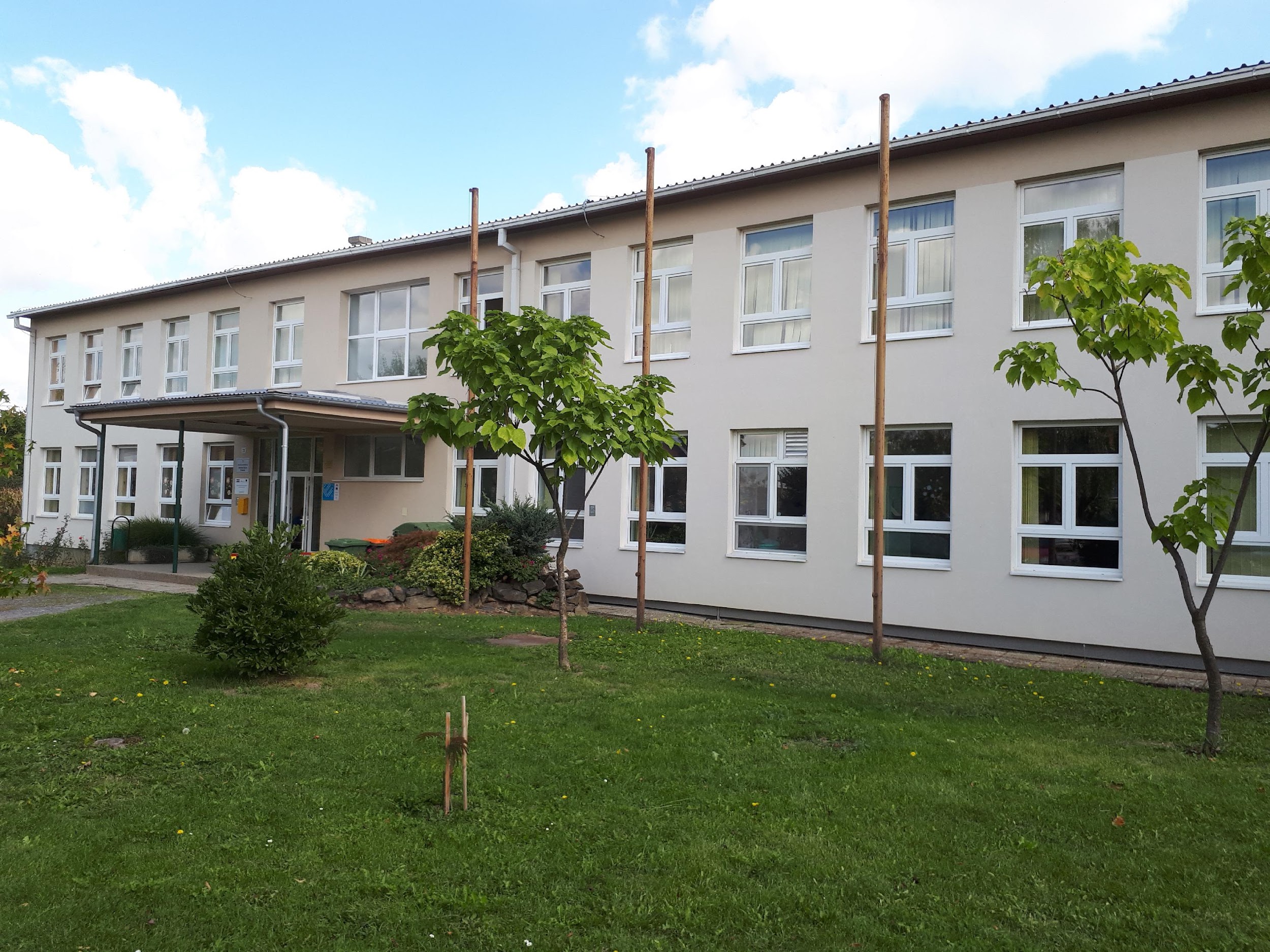                                                                                             Štefanje, _____________ godineSadržaj:OSNOVNI PODATCI O ŠKOLI1. PODATCI O UVJETIMA RADA1.1. Podatci o upisnom područjuŠkolsko područje Osnovne škole Štefanje, u kojem se nalazi MŠ Štefanje i PŠ Laminac, obuhvaća jedan dio naselja Općine Štefanje. Naselja koja pripadaju upisnom području i iz kojih djeca pohađaju OŠ Štefanje su: Daskatica, Štefanje, Staro Štefanje, Blatnica, dio Narte, Laminac, Starine, Grabovac i Ive.Naselja iz kojih učenici pohađaju nastavu u PŠ Laminac su: Laminac, Starine, Ive i Grabovac.Učenici iz Daskatice, Starog Štefanja, Blatnice i Narte putuju u školu redovnom autobusnom linijom, a učenici iz Laminca, Starina, Iva i Grabovca posebnim đačkim autobusom.Promjena u upisnom području i mreži škola nije bilo, pa tako i nadalje naselja Općine Štefanje - Narta i Šušnjara, ne pripadaju upisnom području OŠ Štefanje.1.2. Unutrašnji školski prostoriUnutrašnji prostor MŠ Štefanje ima ukupno 10 učionica. U prizemlju školske zgrade nalaze se tri učionice razredne nastave, dvije spojene učionice koje se koriste kao dvorana za nastavu TZK-a, učionica za izvođenje nastave Likovne kulture i Glazbene kulture, tajništvo, ured ravnateljice, blagovaonica, kuhinja, ostava, kotlovnica i sanitarni čvorovi.Na katu se nalazi šest učionica, ured računovotkinje, ured pedagoginje, knjižnica i zbornica. U PŠ Laminac nalaze se tri učionice, zbornica, sanitarni čvorovi, hodnik i kotlovnica.Oznaka stanja opremljenosti do 50%..1, od 51-70%..2, od 71-100%..3U uvjetima povezanim s COVID -19 za učenike predmetne nastave koriste se učionice HRVATSKOG JEZIKA (6. razred), MATEMATIKE (8. razred), POVIJESTI (7. razred), ENGLESKOG JEZIKA (5. razred) i učionica INFORMATIKE (koriste svi učenici uz pridržavanje svih epidemioloških mjera). 1.3. Školski okoliš 1.4. Nastavna sredstva i pomagalaIstaknuti opremljenost škole nastavnim sredstvima i pomagalima (ocjena stanja i potrebe).Oznaka stanja opremljenosti do 50%..1, od 51-70%..2, od 71-100%..31.4.1. Knjižnični fond škole1.5. Plan obnove i adaptacijePotrebe:izraditi projektnu dokumentaciju za energetsku obnovu PŠ Laminac (ako se ukaže prilika prijave na projekt)priključak  PŠ Laminac na gradski vodovod adaptirati prostor hodnika u PŠ Laminacpostaviti novu ogradu uz školsko igralište (betonski stupovi, žičana ograda) Realizacija svih potreba isključivo ovisi o materijalnim sredstvima koje dobivamo od osnivača i projektima u koje se škola može uključiti.2. PODATCI O IZVRŠITELJIMA POSLOVA I NJIHOVIM RADNIM ZADUŽENJIMA U ŠKOLSKOJ GODINI 2021./2022.2.1. Podatci o odgojno-obrazovnim radnicima2.1.1. Podatci o učiteljima razredne nastave2.1.2. Podaci o učiteljima predmetne nastave2.1.3. Podaci o ravnatelju i stručnim suradnicima2.1.4. Podatci o odgojno-obrazovnim radnicima - pripravnicimaU OŠ Štefanje u školskoj godini 2021./2022. pripravnik je učitelj Matematike Alen Markač (prvostupnik edukacije matematike). Pripravnica je i psihologinja Ivana Mihekovec koja je zaposlena kroz mjeru pripravništva Hrvatskog zavoda za zapošljavanje.  2.2. Podatci o ostalim radnicima škole2.3. Tjedna i godišnja zaduženja odgojno-obrazovnih radnika škole2.3.1. Tjedna i godišnja zaduženja učitelja razredne nastave2.3.2.Tjedna i godišnja zaduženja učitelja predmetne nastave Irena Jukić Pranjić još radi i na Akademiji likovnih umjetnosti u Zagrebu.Josipa Lučki Popović do punog radnog vremena radi u OŠ Ivanska.Tihomir Juretić, profesor fizike, do punog radnog vremena radi u OŠ Hercegovac, OŠ Trnovitica, OŠ Trnovitički Popovac i OŠ Čazma. Spomenka Koledić do punog radnog vremena radi u SŠ Čazma.Mirela Došen do punog radnog vremena radi u OŠ prof. Franje Viktora Šignjara Virje i OŠ Mirka Pereša Kapela.Josipa Klemić do punog radnog vremena radi u Ekonomskoj i birotehničkoj školi Bjelovar.Ana Herceg do punog radnog vremena radi u OŠ Berek.Mario Martinović do punog radnog vremena radi u Gimnaziji Bjelovar.Dražen Milaković do punog radnog vremena radi u OŠ Rovišće.Ančica Božić do punog radnog vremena radi u IV. OŠ Bjelovar. Mirek Hrvojić je župnik župe Štefanje. Radi samo u PŠ Laminac.Anja Horvatinović radi i u OŠ Ivanska.Željko Hržić još radi u Obrtničkoj školi za osobne usluge i Graditeljsko tehničkoj školi u Zagrebu.2.3.3.Tjedna i godišnja zaduženja ravnatelja i stručnih suradnika škole2.3.4.Tjedna i godišnja zaduženja ostalih radnika školeLjerka Ježić do punog radnog vremena radi u privatnom poduzeću Kudumija d.o.o.		U OŠ Štefanje radi ponedjeljkom i srijedom 8 sati i petkom 4 sata.3. PODACI O ORGANIZACIJI RADA3.1. Organizacija smjenaŠkola radi u jednoj smjeni. Početak smjene je u 7.30, a završetak u 13.25.3.2. Dežurstva učiteljaUčiteljice od 1. do 4. razreda vode brigu o učenicima za vrijeme njihovog boravka u školi i o odlasku učenika kućama, a brigu o učenicima predmetne nastave vodi dežurni učitelj i prati ih na autobusnu stanicu.                Svakoga dana dežuran je jedan učitelj (proporcionalno svom radnom vremenu). Mjesečnu listu dežurstava i evidenciju tijekom godine vodi i određuje ravnateljica škole. Prema Kućnom redu škole, učenici nisu uključeni u dnevno dežurstvo, nego postoji automatsko zvono, a dio dežurstva provodi pomoćno-tehničko osoblje.                 U područnoj školi svaka učiteljica vodi  brigu o učenicima svog razrednog odjela za vrijeme njihovog boravka u školi i o odlasku učenika kućama.3.3. Raspored pojedinačnih razgovoraRazrednici:1. razred – Valentina Dianić  - utorkom 9:10-9:552. razred –Goranka Halapa–  srijedom 9:10-9:553. i 4. razred –Jelena Perhoč– srijedom 10:10-10:555. razred –Anja Horvatinović– srijedom 10:10-10:556. razred –Daliborka Ileković–petkom 9:10-9:557. razred –Josipa Klemić– petkom 11:00-11:458. razred –Alen Markač– petkom 9:10-9:55Predmetni učitelji: Prema Pravilniku o načinima, postupcima i elementima vrednovanja učenika u osnovnoj i srednjoj školi, svi predmetni učitelji imaju termine za individualne informativne razgovore koji će biti objavljeni na oglasnoj ploči i na internetskim stranicama OŠ Štefanje.PŠ Laminac1. i 2. razred – Kristina Štefović - srijedom 9:10-9:553. i 4. razred – Adela Krušić Petrić – srijedom 10:10-10:55Roditeljski sastanci planirani su triput godišnje, a prema potrebi i češće.3.4. Prehrana učenika	U OŠ Štefanje dnevno se priprema 80 obroka. Za dio učenika prehrana će biti financirana preko projekta EU „Osiguranje školske prehrane za djecu u riziku od siromaštva“, za dio učenika sredstvima BBŽ-e i Općine Štefanje. Ako neki učenici ne zadovoljavaju kriterije za besplatnu prehranu i za njih se ne pronađe odgovarajući izvor financiranja, trošak prehrane za te učenike morat će snositi roditelji.Škola je iskazala interes Bjelovarsko-bilogorskoj županiji za sudjelovanjem u projektu „Shema školsko voće i povrće i mlijeko“ i očekujemo pozitivan ishod ove prijave te sudjelovanje naših učenika u projektu.Početkom školske godine dostavili smo Bjelovarsko-bilogorskoj županiji podatke i iskazali svoj interes za sudjelovanjem učenika prvog razreda u programu „Školski medni dan s hrvatskih pčelinjaka“.3.5. Učenici putniciOd ukupnog broja učenika (99), 69 učenika su učenici putnici. Prijevoz je dijelom organiziran đačkom linijom (28 učenika), a dijelom redovnim linijama Čazmatransa (41 učenik).3.6. Raspored satiMatična škola Štefanje1. razred – Valentina Dianić2. razred –  Goranka Halapa3. razred – Jelena Perhoč4. razred – Jelena PerhočPodručna škola Laminac1. razred –  Kristina Štefović2. razred –  Kristina Štefović3. razred – Adela Krušić Petrić4. razred – Adela Krušić Petrić   PREDMETNA NASTAVA      5. razred – Anja Horvatinović6. razred – Daliborka Ileković7. razred – Josipa Klemić8. razred – Alen Markač3.7. Raspored sati učiteljaValentina Dianić - 1. razredGoranka Halapa - 2. razredJelena Perhoč - 3. i 4. razredPodručna škola LaminacKristina Štefović – 1. i 2. r.Adela Krušić Petrić - 3. i 4. razredHrvatski jezik – Daliborka Ileković Likovna kultura – Irena Jukić PranjićGlazbena kultura – Josipa Lučki PopovićEngleski jezik – Tatjana Lončar  Matematika – Alen MarkačFizika – Tihomir JuretićTehnička kultura, Informatika – Mario MartinovićPriroda, Biologija – Spomenka KoledićKemija – Mirela Došen Povijest – Josipa Klemić  Geografija –  Ana HercegVjeronauk – Ančica Božić Vjeronauk – Mirek Hrvojić PŠTjelesna i zdravstvena kultura – Dražen Milaković Informatika – Anja HorvatinovićNjemački jezik – Željko Hržić3.8. Godišnji kalendar radaBLAGDANI, PRAZNICI I NERADNI DANI REPUBLIKE HRVATSKE1. 11. Svi sveti – blagdan Republike Hrvatske18. 11. Dan sjećanja na žrtve Domovinskog rata i Dan sjećanja na žrtvu Vukovara i Škabrnje25. 12. Božić – blagdan Republike Hrvatske26. 12. Sv. Stjepan – blagdan Republike Hrvatske1. 1. Nova godina – praznik Republike Hrvatske6. 1. Bogojavljenje – Sveta tri kralja17. 4. Uskrs – Nedjelja Uskrsnuća Gospodnjeg18. 4. Uskrsni ponedjeljak - blagdan Republike Hrvatske1. 5. Međunarodni praznik rada – praznik Republike Hrvatske30. 5.  Dan državnosti – praznik Republike Hrvatske16. 6. Tijelovo – blagdan Republike Hrvatske22. 6. Dan antifašističke borbe – praznik Republike Hrvatske5. 8. Dan domovinske zahvalnosti – praznik Republike Hrvatske15. 8. Velika Gospa – blagdan Republike Hrvatske15. 9. Dan župe i Općine Štefanje*19. 11. 2021. – odlukom Učiteljskog vijeća proglašen nenastavnim danom*17. 6. 2022. – odlukom Učiteljskog vijeća proglašen nenastavnim danom3.9. Podatci o broju učenika i razrednih odjelaKombinacije: 3. i 4. razred MŠ Štefanje – 13 učenika1. i 2. razred PŠ Laminac – 10 učenika3. i 4. razred PŠ Laminac – 9 učenikaUčenici putnici:Broj učenika putnika je u prethodnoj tablici s naznačenim relacijama.3.9.1. Primjereni oblik školovanja po razredima i oblicima rada te pomoćnici u nastaviUčenica 7. razreda školuje se po članku 5. iz svih predmeta osim LK, GK i TZK i po čl. 6. iz MAT. U ovoj školskoj godini postoji potreba za tri pomoćnika u nastavi. Škola je dobila odobrenje za dva pomoćnika učenicima u 6. i 7. razredu koje će financirati Bjelovarsko-bilogorska županija preko projekta „Uz potporu sve je moguće“. Dvoje učenika 7. razreda  imaju jednu pomoćnicu. Učenik 8. razreda  ima pomoćnicu u nastavi preko Udruge osoba oštećena sluha Bjelovar.3.9.2. Nastava u kućiUkoliko se tijekom školske godine ukaže potreba za ovim oblikom rada, nastava u kući će se organizirati kao dopuna Godišnjem planu i programu rada škole uz odobrenje Ministarstva znanosti i obrazovanja.3.9.3. PripravniciU OŠ Štefanje u školskoj godini 2021./2022. pripravnik je učitelj matematike Alen Markač ( Prvostupnik edukacije matematike). Pripravnica je i psihologinja Ivana Mihokovec koja je zaposlena kroz mjeru pripravništva Hrvatskog zavoda za zapošljavanje.Ukaže li se mogućnost, tijekom školske godine 2021./2022. Škola preko mjera Hrvatskog zavoda za zapošljavanje može sklopiti Ugovor o stručnom osposobljavanju za rad bez zasnivanja radnog odnosa s učiteljima pripravnicima, a isto tako omogućiti praksu studentima nastavničkog smjera.4. TJEDNI I GODIŠNJI BROJ SATI PO RAZREDIMA I OBLICIMA ODGOJNO-OBRAZOVNOG RADA 4.1. Tjedni i godišnji broj nastavnih sati za obvezne nastavne predmete po razredima 4.2. Tjedni i godišnji broj nastavnih sati za ostale oblike odgojno-obrazovnog rada4.2.1. Tjedni i godišnji broj nastavnih sati izborne nastave4.2.1.1. Tjedni i godišnji broj nastavnih sati izborne nastave Vjeronauka4.2.1.2. Tjedni i godišnji broj nastavnih sati  izborne nastave Informatike 4.2.1.3. Tjedni i godišnji broj nastavnih sati  izborne nastave Njemačkog jezika4.2.2. Tjedni i godišnji broj nastavnih sati dopunske nastave 	Planira se fleksibilno prema potrebama učenika pojedinih razreda koji će se tijekom školske godine mijenjati. Grupa se formira prema odredbama Pravilnika o broju učenika u redovitom i kombiniranom razrednom odjelu i odgojno-obrazovnoj skupini u osnovnoj školi.Škola planira 1 sat dopunske nastave tjedno po razrednom odjelu kako je prikazano u tablici:4.2.3. Tjedni i godišnji broj nastavnih sati dodatne nastave           Planira se 1 sat dodatne nastave tjedno po razrednom odjelu:     4.3. Obuka plivanjaZa školu plivanja nisu osigurana sredstva.              Prethodnih godina obuka plivanja provodila se u sklopu projekta „Vježbaonica“ kao izvanškolska aktivnost u organizaciji ŠSS-a za učenike od 5. do 8. razreda. Voditelj „Vježbaonice“ je profesor TZK-a Dražen Milaković koji vodi sportske aktivnosti (pa tako i odlazak na plivanje) te ih  organizira u suradnji s roditeljima. Realizacija ovog projekta ovisi i o epidemiološkoj situaciji.5. PLAN  RADA  RAVNATELJICE, ODGOJNO-OBRAZOVNIH  I OSTALIH RADNIKA5.1. Plan rada ravnateljiceRadno vrijeme: ponedjeljkom, srijedom i svaki drugi petak od 7:30 do 13:30Plan rada stručne suradnice psihologinje (pripravnički staž)
Radno vrijeme psihologinje: od ponedjeljka do petka od 7:30 do 13:30 sati*pripravnički staž psihologinje traje do 2. prosinca 2021.Plan rada stručne suradnice knjižničarkeRadno vrijeme: utorak, četvrtak i svaki drugi petak od 7:30 do 13:30Suvremena školska knjižnica informacijsko je, medijsko i komunikacijsko središte škole. Školska knjižnica namijenjena je učenicima i učiteljima za potrebe redovite nastave, ali je i potpora svim nastavnim i izvannastavnim aktivnostima škole. Školska knjižnica je mjesto provođenja izvannastavnog i slobodnog vremena.         Zadaća je školske knjižnice potpora odgojno-obrazovnim ciljevima i zadatcima nastavnog plana i programa škole. Djelatnost knjižničara obuhvaća neposrednu odgojno-obrazovnu djelatnost, stručno-knjižničnu, informacijsko-referalnu djelatnost i  kulturno- javnu djelatnost.Prema normativu rada (Zakon o odgoju i obrazovanju u osnovnoj i srednjoj školi, čl. 104.) školski knjižničar obvezan je raditi 25 sati tjedno neposredni odgojno-obrazovni rad, dok se ostalih 15 sati tjedno raspoređuje na sve ostale djelatnosti.5.4. Plan rada tajništva     (Poslovi i radni zadatci tajnice škole tijekom školske godine 2021/2022.)Normativno - pravni poslovi - izrada normativnih akata, ugovora, pisanje rješenja i odluka te praćenje i provođenje propisaUkoliko dođe do izmjena Zakona o odgoju i obrazovanju u osnovnoj i srednjoj školi, radit će se na izmjenama i dopunama Statuta, kao i izradi određenih Pravilnika koji se odnose na navedene izmjene.Kadrovski poslovi – raspisivanje natječaja, poslovi vezani za zasnivanje i prestanak radnog odnosa, tajnica vodi  evidencije radnika, vrši  e-prijave  i odjave radnika i članova njihovih obitelji nadležnim službama mirovinskog i zdravstvenog osiguranja, izrađuje rješenja o korištenju godišnjih odmora radnika i o tome vodi kontrolu, vodi ostale evidencije radnika - bolovanja, prijevozOpći i administrativno-analitički poslovi  (rad sa strankama, suradnja s tijelima upravljanja i radnim tijelima škole (Školski odbor, Vijeće roditelja, Vijeće učenika, Učiteljsko vijeće) te s nadležnim ministarstvima, Uredom državne uprave u Bjelovarsko-bilogorskoj županiji, Općinom Štefanje, Hrvatskim zavodom za zapošljavanje; službama mirovinskog i zdravstvenog osiguranja; osnovnim i srednjim školama…)Obrada određenih statističkih podataka prema Zavodu za statistiku (statistički podatci o početku i kraju školske godine...)Više sati rada odnosi se i na pravo na pristup informacijama te zaštitu osobnih podataka. Svi zaposlenici moraju potpisati Privole za prikupljanje i obradu osobnih podataka u tajništvu škole. Također, učitelji i radnici stručnih služba škole potpisuju Izjavu o povjerljivosti vezano uz podatke koje koriste o drugim osobama (učenicima, roditeljima…) u svome radu.Tajništvo škole također prikuplja Privole za prikupljanje i obradu osobnih podataka od roditelja učenika.Unos podataka o radnicima u Registar zaposlenika – kako bi plaća bila ispravno obračunata, vrlo je važno da podatci budu besprijekorno uneseni u Registar.Financijski poslovi (OBRAČUN PLAĆE u sučelju Centralnog obračuna plaća)Obračun ostalih prava: jubilarne nagrade, pomoći radnicima, dar za djecu, isplate drugog dohotka, isplate po putnim nalozima…Obračun plaća pomoćnika/pomoćnica u nastavi od kojih je ove školske godine jedan preko BBŽ-a i Projekta „Uz potporu sve je moguće, faza III.“, a dvoje preko projekta Udruge osoba oštećena sluha Bjelovar. Također, u planu je i obračunavanje plaće za voditelja Predškole koja će početi u listopadu 2021. godine. Tajništvo priprema obračun i dostavlja ga na realizaciju računovotkinji.Vođenje potrebne dokumentacije vezane uz Projekte „Shema školskog voća i povrća“, od ove školske godine i „Školska shema mlijeka i mliječnih proizvoda“ te „Osiguravanje školske prehrane za djecu u riziku od siromaštva“ (evidencija obroka te dokazivanje kriterija dokumentima od strane roditelja prema kojima djeca imaju pravo na besplatni obrok.)Blagajnički poslovi: uplate i isplate kroz školsku blagajnuVodi evidenciju o radnom vremenu administrativno-tehničkih i pomoćnih radnikaObavlja i ostale administrativne poslove koji proizlaze iz godišnjeg plana i programa rada škole i drugih propisa.Vođenje evidencije podataka o učenicima (učenici koji su došli u školu i/ili otišli iz škole, učenici putnici) i priprema različitih potvrda na temelju tih evidencija  (potvrde za besplatne udžbenike prema Zakonu o pravima hrvatskih branitelja i članovima njihovih obitelji; potvrde za dječji doplatak, potvrde za  socijalnu pomoć, potvrde za smještaj brata ili sestre u studentski dom i dr.)Obavljanje poslova vezanih uz obradu podataka u elektroničkim maticama u svojstvu administratora imenika škole (E-matica za OŠ, E-vrtići, HUSO administracija)Arhiviranje podataka o učenicima i radnicimaAžuriranje podataka o radnicimaIzdavanje javnih isprava – duplikata svjedodžbi, prijepisa ocjena, potvrda o školovanjuObavljanje poslova vezanih uz unos podataka o radnicima u elektronskim maticama                (e-Matica, Registar zaposlenih u javnim službama)Primanje, razvrstavanje, urudžbiranje, otprema i arhiviranje pošteSređivanje arhivske građeSvakodnevna suradnja s ravnateljicom škole, računovođom škole, učiteljima, stručnim suradnicima i pomoćno-tehničkim osobljemSuradnja sa članovima Školskog odbora, Vijećem roditelja…Rješavanje tekućih problema u školi (popravci, nabavke…)Stručno usavršavanje – savjetovanje za tajnike osnovnih škola Ove školske godine planira se ostvariti barem jedan stručni skup za tajnike i računovođe osnovnih škola u organizaciji Udruge tajnika i računovođa ili Hrvatske zajednice osnovnih škola, budući da je bilo dosta zakonskih promjena tijekom školskih praznika koji su bitni za rad u ovoj školskoj godini.Također, planiraju se minimalno dva jednodnevna stručna skupa. Jedan od njih u Zagrebu u organizaciji UTIRUŠ-a i Poslovnog edukatora i jedan  na razini BBŽ-a kroz Aktiv tajnika osnovnih škola BBŽ-a i sl.Nažalost zbog pandemije COVID 19 stručni skupovi uživo nisu sprovedeni već su povremeno održavani webinari. Što se tiče pandemije, ni sada situacija nije zadovoljavajuća, pa ne možemo predvidjeti hoće li će biti mogućnosti za održavanjem stručnih skupova uživo ili ne.Stručno usavršavanje podrazumijeva svakodnevno praćenje zakona i propisa važnih za rad škole.Navedeni plan izvršit će se u periodu od 1. rujna  2021. godine do 31. kolovoza 2022. godine kroz mjesečni fond sati:5.5. Plan rada računovodstva        (Poslovi i radni zadatci voditeljice računovodstva tijekom školske godine 2021./2022.)Računovodstvene poslove koji se obavljaju u našoj ustanovi možemo podijeliti u nekoliko grupa:Poslovi koji se obavljaju svakodnevnoSvakodnevni poslovi su fakturiranje izlaznih računa i evidentiranje ulaznih računa u poslovne knjige. Navedene radnje se obavljaju preko e-servisa Financijske agencije.ulazni računi						  				na teret vlastitih sredstava – računi za namirnice za školsku kuhinju, za nabavu udžbenika i radnih bilježnica za tekuću školsku godinu, za kupovinu ili izvršenje usluga prilikom opremanja škole (npr. kupovina knjiga za školsku knjižnicu, slikovnica za predškolski odgoj, nabava dotrajalog inventara u školskoj kuhinji ili bilo kojem prostoru škole.).na teret decentralizacije – računi za energente, komunalne usluge, telekomunikaciju, uredski materijal, sredstva za čišćenje i slično, evidentiranje gotovinske blagajne ( uplate gotovine podignute sa žiro-računa, te isplate za sitne materijalne troškove, kao npr. poštanski troškovi, kupovina benzina za kosilicu trave), izrada i obračun putnih naloga za dnevnice ili upotrebu vlastitog automobila za službene svrhe, te izrada zahtjeva prema BBŽ za podmirenje materijalnih troškova koji idu na teret decentralizacije.izlazni računi (računi za prehranu djece u školi koji se fakturiraju na ime roditelja učenika ili prema općini Štefanje, računi za financiranje plaće voditelja predškolskog obrazovanja, za najam poljoprivrednog zemljišta, prehranu učenika iz drugih škola prilikom održavanja natjecanja učenika  i slično)izvodi iz poslovnog žiro-računa otvorenog  u Privrednoj banci Zagreb evidentiraju se radi praćenja stanja sredstava na istom, podmirenja obveza prema dobavljačima koji se plaćaju iz vlastitih sredstava, uplata zaposlenika za prehranu u školskoj kuhinji, uplate sredstva od strane MZO, Općine Štefanje ili slično za kupovinu knjiga, informatičke opreme, nastavnih pomagala ili neku drugu namjenu u cilju poboljšanja nastavnog procesa.Obračun i knjiženje plaća - za redovne zaposlenike, pomoćnike u nastavi, voditelja predškolskog odgoja i za stručno osposobljavanje po temeljnicama prema izvoru podmirenja troška, tj.  na vlastita  sredstva, decentralizirana  sredstva i sredstva iz Državnog proračuna. Na isti način se evidentiraju i obveze prema radnicima za jubilarne nagrade, regres, dar za djecu, božićnice i ostale naknade.Blagajničko poslovanje -  evidentiranje i kontiranje uplata i isplata u gotovinskoj blagajni koju vodi tajnica škole. Na taj se način troškovi prate financijski i prema vrsti troška, a to su najčešće troškovi za poštarinu i benzin za kosilicu trave.   Također, potrebno je uskladiti  računovodstveno stanje  sa stvarnim stanjem gotovine u    blagajni.Evidentiranje i izrada putnih naloga za zaposlenike i pomoćnike prilikom službenih putovanja, obračun nastalih troškova  pri službenom putu, izrada zahtjeva za isplatu nastalih troškova (najčešće su troškovi na teret decentraliziranih sredstava) i sl. Kod isplata prema zaposlenicima (oporezivim ili neoporezivim) potrebno je kreirati JOPPD, odnosno podatke dostaviti u Poreznu upravu.Poslovi koji se obavljaju tromjesečno i godišnje:-izrada statističkih i financijskih izvješća tromjesečno se izrađuju izvješća koja se predaju u FINA-u i BBŽ, a to su PR-RAS-izvještaj o prihodima i rashodima u određenom razdoblju i Obveze – izvještaj o obvezama i valutama obveza prema dobavljačima, zaposlenicima i državnom proračunu.				Godišnje se izrađuje PR-RAS, Bilanca na dan 31.12., Izvještaj VRIO - izvještaj o promjenama i obujmu nefinancijske imovine – osnovnih sredstava, tj. završni račun koji objedinjuje cjelokupno poslovanje u kalendarskoj godini.Kao dodatak navedenim  izvješćima,  polugodišnje i godišnje izrađuju se Bilješke uz financijska izvješća: tj. dokument u kojem se opisuju pojedine stavke u financijskim izvješćima, kao što su ukupni prihodi, rashodi, nepodmirene obveze, otvorena potraživanja i sl.Krajem svake kalendarske godine provodi se inventur. Tada komisija koju imenuje ravnateljica škole provodi fizičko brojanje školske imovine (osnovnih sredstava i sitnog inventara) na temelju inventurnih lista koje se ispisuju iz  knjigovodstvenih evidencija.Nakon završetka navedenog posla, inventurne liste se uspoređuju i usklađuju s knjigovodstvenim stanjem istih.Također, provjerava se saldo gotovinske blagajne, žiro-računa, te se usklađuju potraživanja i obveze s evidencijama kupaca i dobavljača.Navedeni plan izvršit će u periodu od 1. rujna 2021. godine do 31. kolovoza 2022. godine u sljedećem mjesečnome fondu sati:5.6. Plan rada Službe za školsku medicinu Bjelovarsko-bilogorske županije za šk. god.  2021./2022.Glavni ciljevi postojanja ove službe su:rano uočavanje poremećaja zdravlja među školskom populacijom: organskog, mentalnog i socijalno patološkograno uočavanje društveno neprihvatljivog ponašanja: socijalne delikvencijeprimarna prevencija ovisnosti: alkohol – pušenje – drogarano otkrivanje problema vezanih uz učenje i prilagodbe na školurano uočavanje i prepoznavanje rizičnih navika u životu učenikausvajanje stavova i navika zdravog načina života učenikavisoka procijepljenost populacije, zaštita od zaraznih bolestiProgram specifičnih i preventivnih mjera zdravstvene zaštite učenika:upisi djece u 1. razredsistematski pregledi učenika 5. i 8. razreda osnovnih školaobvezna imunizacija učenika osnovnih i srednjih školapregledi učenika prije školsko-sportskih natjecanja, smještaja u dom, upisa u srednju školuutvrđivanje sposobnosti učenika za nastavu TZK-arad u povjerenstvu za ocjenu psihofizičke sposobnosti djece i utvrđivanje primjerenog oblika školovanja učenika s teškoćama u razvojuzdravstveno-odgojne aktivnosti za učenike, učitelje i roditeljesavjetovališni radscreening pregledinadzor nad higijensko-sanitarnim uvjetima u školama, školskim kuhinjama i đačkim domovimaUpis djece u 1. razred uključuje opsežnu anamnezu i heteroanamnezu, kontrolu oštrine vida i sluha, mjerenje visine i težine, detaljan klinički pregled, ocjenu grafomotorike, razvoja govora i socijalne zrelosti, cijepljenje MO-PA-RU.Sistematski pregledi učenika 5. i 8. razreda uključuju mjerenje visine, težine, krvnog tlaka, kontrole vida, kontrole vida na boje, opsežnu anamnezu i detaljan klinički pregled, procjenu fizičke zrelosti, zdravstveni odgoj te savjetovanje oko upisa u srednju školu (u 8. razredu). 6. PLAN RADA ŠKOLSKOG ODBORA I STRUČNIH TIJELA6.1.  Plan rada Školskog odbora      6.2. Plan rada Učiteljskog vijeća      6.3. Plan rada Razrednog vijeća6.4.  Plan rada razrednika6.5. Plan rada Vijeća roditeljaVijeće roditelja u šk.god. 2021./2022. čine:1. Sabine Grandverger2. Zdenka Štrbac3. Jasmina Hrlić4. Željka Županić Rovišćanec5. Matea Prekrat6. Natalija Cibort7. Mirjana Šimunec8. Martina Šimunović9. Snježana Pranjić6.6.  Plan rada Vijeća učenika	7. PLAN STRUČNOG OSPOSOBLJAVANJA I USAVRŠAVANJA7.1. Stručno usavršavanje u školi7.1.1. Stručna vijećaPlan i program rada Stručnog vijeća razredne nastave:Izrada godišnjeg plana i programa rada aktivaPlaniranje terenske nastave za učenike od  1. do 4. razredaPlaniranje integriranog danaDodatna i dopunska nastavaIzvannastavne aktivnostiRad s učenicima s teškoćamaKurikularna reforma – planiranje,programiranje,novostiŠkolski preventivni programAnaliza postignutih rezultata učenika i prijedlog mjera za poboljšanje uspjehaPedagoške napomeneNovosti MZO-a i AZOO-aIzvješća sa stručnih aktivaRješavanje aktualnih problemaAktualnostiPlan i program rada Stručnog vijeća jezično-umjetničkog područja: 1. Izrada godišnjeg plana i programa rada aktiva2. Planiranje izvanučioničke, terenske nastave, integriranog dana, jednodnevnog izleta, maturalno putovanje3. Kriteriji vrednovanja4. Online nastava5. Školski kurikulum (8. r.) - projekti6. Modeli i preporuke za rad prema uputama MZO-a zbog epidemije COVID-197. RazličitoPlan i program rada Stručnog vijeća prirodoslovno-matematičko-tehničkog područja: Izrada i donošenje Godišnjeg plana i programa rada Stručnog vijeća za školsku godinu 2021./2022.Rasprava o radu aktiva tijekom godine (opis posla i zaduženja)Ažuriranje Školskog kurikulumaPlaniranje terenske nastaveDogovor o provedbi projektnih i integriranih danaDodatna i dopunska nastavaIzvannastavne aktivnostiDogovor o pripremama učenika za natjecanjaAnaliza rezultata rada na kraju prvog polugodištaAnaliza rezultata školskih, županijskih i državnih natjecanjaPrisustvo i sudjelovanje u radu županijskih stručnih vijećaSudjelovanje u radu stručnih skupova u organizaciji MZO-a i AZOO-aOstvarivanje plana i programa rada te analiza rada na kraju školske godine 2021./2022.Stručne teme tijekom školske godine 2021./2022.:7.1.2. Stručna usavršavanja za sve odgojno-obrazovne radnikeU odgojno-obrazovnom procesu od velike je važnosti educiranje i usavršavanje učitelja. Realizirat će se redovito sudjelovanje ravnateljice, svih učitelja i stručne suradnice u stručnom usavršavanju prema katalogu Agencije za odgoj i obrazovanje i prema materijalnim mogućnostima škole, strukovnih udruga i aktiva, te individualnom stručnom usavršavanju. Osim usavršavanja na državnoj i lokalnoj razini, važno je i stručno usavršavanje na razini škole.7.2. Stručna usavršavanja izvan škole7.2.1. Stručna usavršavanja na županijskoj raziniStručna usavršavanja na županijskoj razini učitelji planiraju i redovito realiziraju. Nije ih moguće detaljno planirati zbog toga što stručni skupovi pojedinih struka još nisu održani te nemamo uvid u njihov godišnji plan i program rada.7.2.2. Stručna usavršavanja na državnoj raziniPrema materijalnim mogućnostima škole, učitelji, stručni suradnici, administrativno osoblje i ravnateljica nastoje sudjelovati na skupovima državne razine. Ako Škola bude u mogućnosti, ove školske godine nastojat ćemo provesti usavršavanje prema katalogu stručnih skupova.8. PODATCI O OSTALIM AKTIVNOSTIMA U FUNKCIJI ODGOJNO-OBRAZOVNOG      RADA I POSLOVANJA ŠKOLSKE USTANOVE8.1. Plan kulturne i javne djelatnosti         Učenici će sudjelovati u natjecanjima i susretima po predmetnim područjima u rasporedu prema Katalogu natjecanja i smotri za školsku godinu 2021./2022.Tijekom cijele školske godine provodit će se estetsko uređenje škole i okoliša škole.8.2. Predškola U prostorima škole djeca predškolske dobi pohađaju program Predškole i pripremaju se za polazak u 1. razred. Program financira Općina Štefanje u trajanju od 250 sati neposrednog rada s djecom. Program će se realizirati od listopada 2021. do lipnja 2022. 8.3. Plan zdravstveno-socijalne zaštite učenikaOvdje planiramo preventivne mjere na zaštiti zdravlja učenika u školi. U suradnji sa zdravstvenom službom provođenje sistematskih pregleda, cijepljenja kao i socijalnu zaštitu učenika koji imaju potrebu da se o njima vodi dodatna briga nadležnih socijalnih službi, akcije mladeži Crvenog križa i Caritasa.  Potrebno je planirati trajanje akcije na poboljšanju odnosa između učenika i učenika, učenika i učitelja te roditelja i škole.8.3.1. Međupredmetne teme Obrazovna reforma Škola za život uvela je sedam međupredmetnih tema koje se odnose na općeljudske vrijednosti i stjecanje kompetencija za život u 21. stoljeću. Međupredmetne teme ostvaruju se međusobnim povezivanjem odgojno-obrazovnih područja i nastavnih tema svih nastavnih predmeta. Izdvojeno je i definirano sedam međupredmetnih tema. To su: Osobni i socijalni razvoj, Učiti kako učiti, Građanski odgoj i obrazovanje, Zdravlje, Poduzetništvo, Uporaba informacijske i komunikacijske tehnologije i Održivi razvoj. Svaka od navedenih međupredmetnih tema određena je zakonski usvojenim kurikulumima međupredmetnih tema. Kurikulumi međupredmetnih tema izrađeni su prema zajedničkim smjernicama. Svaki od sedam kurikuluma međupredmetnih tema organiziran je po odgojno-obrazovnim ciklusima i domenama. Unutar svakog odgojno-obrazovnog ciklusa i domena navedena su odgojno-obrazovna očekivanja. Odgojno-obrazovna očekivanja međupredmetnih tema navode što se od učenika očekuje u određenoj domeni ili makrokonceptu međupredmetne teme na kraju svakog odgojno-obrazovnog ciklusa. Ostvarivanje svih odgojno-obrazovnih očekivanja svih međupredmetnih tema obavezno je od školske godine 2020./2021. u svim razredima svih osnovnih i srednjih škola.8.3.2. Plan zdravstvene zaštite odgojno-obrazovnih i ostalih radnika školeSvakih 12 mjeseci obavlja se redoviti zdravstveni pregled kuharice škole – ovjera sanitarne knjižice pri Zavodu za javno zdravstvo BBŽ-a.Redovito se obavlja zdravstveni specijalistički pregled domara škole pri Medicini rada.Ove školske godine planiramo sistematski pregled jedne skupine zaposlenika prema članku 39. Kolektivnog ugovora.ŠKOLSKI PREVENTIVNI PROGRAM (ŠKOLSKA PREVENTIVNA STRATEGIJA)	Voditeljice ŠPP-a: Ivana Kovačević Bikić, pedagoginja i Ivana Mihekovec, psihologinjaPROCJENA STANJA I POTREBA:Prema pokazateljima, u Republici Hrvatskoj povećan je trend konzumiranja alkohola, osobito među mladima. Uz alkohol i duhanske proizvode, u novije vrijeme sve su učestaliji i drugi oblici tzv. modernih ovisnosti od kojih je najznačajnija ovisnost o internetu / društvenim mrežama. U našoj školi manji je postotak učenika koji su skloni konzumaciji alkohola i duhanskih proizvoda zbog znatiželje i zadovoljavanja potreba za dokazivanjem i pripadanjem grupi. Većina učenika viših razreda ima profile na društvenim mrežama, a samo manji dio njih ima roditeljsku kontrolu. Znaju navesti pravila ponašanja na društvenim mrežama, no često ih ne primjenjuju pa dolazi do verbalnih sukoba (ružne riječi, vrijeđanje, omalovažavanje drugih, psovanje).Stoga je važno razvijati kritičko mišljenje prema sredstvima ovisnosti, utvrditi opasnosti i posljedice rizičnih ponašanja, jačati samopouzdanje i samopoštovanje, razvijati emocionalnu inteligenciju, socijalne i komunikacijske vještine (prepoznavanje osjećaja, učinkovitost nošenja s emocijama,  empatija, odupiranje pritisku vršnjaka, biranje prihvatljivih oblika ponašanja).CILJEVI PROGRAMA:osnaživanje zaštitnih čimbenika tijekom školovanja učenika (stvaranje pozitivne slike o sebi, podršku učitelja i roditelja, pomoć u rješavanju kriznih situacija, osmišljavanje kvalitetnog slobodnog vremena – ponuda različitih izvannastavnih i izvanškolskih aktivnosti, osposobljavanje za samopomoć i samozaštitu, njegovanje zdravih životnih stilova kroz sportske aktivnosti)ublažavanje utjecaja rizičnih čimbenika (nepovoljne obiteljske okolnosti, školski neuspjeh, poteškoće u ponašanju i dr.9.1. Rad s učenicima:* Evaluirani programi uključuju sve one programe koji imaju znanstvenu evaluaciju koja prati program i tu se najčešće radi o znanstveno utemeljenim preventivnim programima. ** Svi programi koji za svoje provođenje imaju stručno mišljenje MZO-a, AZOO-aUkoliko bude povoljna epidemiološka situacija, provest će se preventivni programi vanjskih suradnika.9.1.1. Ostale aktivnosti:RAD S UČENICIMA NA SATU RAZREDNIKAPlan rada razrednog odjela izrađuje razrednik u suradnji sa stručnom suradnicom. Teme  su osmišljene tako da budu razvojno primjerene – pokrivaju područje životnih vještina i samozaštitna ponašanja.Posebna pažnja posvećuje se prepoznavanju i prihvaćanju vlastitih osjećaja; preuzimanje odgovornosti za vlastite postupke i izbore; donošenje ispravnih odluka; razvijanje komunikacijskih i socijalnih vještina (povjerenje, prijateljstvo, povezivanje, suradnja, timski rad, empatija…); prihvaćanje i tolerancija različitosti (mišljenja, stavova, emocija, vrijednosti...); oduprijeti se pritisku  vršnjaka (reći ne nagovaranju, pušenju, konzumaciji alkohola, drogi, ovisnosti o računalu). Na početku školske godine svaki razredni odjel donijet će svoja razredna pravila koja će biti istaknuta na vidljivom mjestu u učionici.Krajem prvoga polugodišta na satu razrednika bit će provedeno sociometrijsko ispitivanje.AKTIVNOSTI ŠPP-a U OKVIRU REDOVNIH I IZBORNIH NASTAVNIH PREDMETA – sukladno nastavnom planu i programuCilj:utjecati na oblikovanje poželjnih stavova; shvatiti koje su posljedice uzimanja sredstava ovisnosti; neutralizirati liberalni stav prema sredstvima ovisnostiHrvatski jezik – osobito na satovima književnosti, medijske kulture i čitajući lektiru, obrađuju se odnosi u obitelji, odgovornost za vlastite postupke, odrastanje, smisao postojanja, ljudskih vrijednosti i drugo. Kroz samostalan pismeni rad na određenu temu učitelji mogu identificirati učenike koji imaju osobnih ili obiteljskih problema, a koji bi ih mogli dovesti u skupinu djece rizičnog ponašanja te na osnovu toga mogu na vrijeme interveniratiLikovna kultura – kroz likovno izražavanje i stvaranje učenici iskazuju vlastitu osobnost i eventualne probleme. Pomnim praćenjem i analizom otkrivati učenike rizične skupine ponašanja. Tijekom rada kod učenika razvijati upornost u radu, preciznost, kreativnost, osjećaj za boje, estetske vrijednosti, ljubav prema umjetnosti, likovno izražavanje kao način provođenja slobodnog vremena…Tjelesna i zdravstvena kultura – razvijati fizičku kondiciju kod učenika, motoriku, koordinaciju pokreta, razvijati zdravstveno-higijenske navike, podučavati ih očuvanju i unapređivanju zdravlja, pravilnoj prehraniPriroda i društvo – podučavati učenike zdravom životu, govoriti o neprijateljima zdravlja, o negativnim pojavama koje ugrožavaju ljudsko zdravlje, razvijati ljubav prema prirodi i očuvanju prirodePriroda – kroz teme: Disanje (štetnost pušenja), Čovjek kao biološko biće, Pubertet i teškoće sazrijevanja, Alkohol, droga, pušenje, Zdrava prehrana, Zdravi život, Zaštita zdravlja, Zaštita prirode i okolišaBiologija – kroz teme: Problemi odrastanja, Spolnost, Zarazne bolesti, Negativno samopotvrđivanje preko pušenja i pijenja alkohola, Recimo DA zdravom životu, Ekološka svijest, Virusi - AIDS i hepatitis, Biološka ovisnost čovjeka i okoline, Spolni odnos, Štetno djelovanje nikotina, alkohola i droga, Tabletomanija, Bolesti organa za disanje i krvotoka, Spolne bolesti, Kako sačuvati život i zdravljeKemija – Lijekovi - važnost pravilne upotrebe i doziranja, Što su to antibiotici i analgetici, Što su sedativiVjeronauk – ukazivati učenicima na pozitivne oblike ponašanja kao i pozitivna osjećanja prema drugim ljudima, pozitivnim metodama stimulacije motivirati učenike za rad i učenje, razvijati kod učenika osjetljivost na probleme drugih, poučavati ih nesebičnom pomaganju drugima i toleranciji.Vrijeme realizacije: tijekom nastavne godineNositelji: učitelji9.2. Rad s roditeljima** Prema Pravilniku o načinu postupanja odgojno-obrazovnih radnika školskih ustanova o poduzimanju mjera zaštite prava učenika te prijave svakog kršenja tih prava nadležnim tijelima, čl. 23., st. 5., obvezno je jednom godišnje na roditeljskom sastanku provesti neku preventivnu aktivnost (npr. predavanje, radionicu).9.3. Rad s učiteljima*Prema Pravilniku o načinu postupanja odgojno-obrazovnih radnika školskih ustanova o poduzimanju mjera zaštite prava učenika te prijave svakog kršenja tih prava nadležnim tijelima, čl. 23., st. 6., školska ustanova je obvezna u sklopu stručnog usavršavanja odgojno-obrazovnih radnika najmanje jedanput godišnje planirati i ostvariti teme vezane uz prevenciju nasilja i zaštite prava učenika.10. PLAN NABAVE I OPREMANJAPrema mogućnostima škole, lokalne zajednice i županije kao osnivača, škola će se nastojati i dalje maksimalno opremati. U planu je:izraditi projektnu dokumentaciju za energetsku obnovu PŠ Laminac prema planu BBŽ- e (obnova stolarije u PŠ, krovišta, fasade)uređivati okoliš  PŠ Laminacurediti okoliš matične škole (sadnja drveća i ukrasnog grmlja)priključak  PŠ Laminac na gradski vodovodadaptirati prostor hodnika u PŠ Laminacpostaviti novu ogradu uz školsko igralište u MŠ Štefanje (betonski stupovi, žičana ograda)Škola je osnivaču dostavila popis projektnih prijedloga koje bismo uz suglasnost i financijsku pomoć osnivača oko izrade projektne dokumentacije prijavili na natječaj putem Nacionalnog plana oporavka i otpornosti od 2021. do 2026. Naši projektni prijedlozi su: energetska obnova zgrade PŠ Laminac, rekonstrukcija električnih instalacija i podova u OŠ Štefanje, postavljanje novih rasvjetnih tijela u OŠ Štefanje te izgradnja dvorane manjih dimenzija uz OŠ Štefanje.GODIŠNJI PLAN I PROGRAM ZA ŠKOLSKU GODINU 2021./2022.  Razmatran je i predložen na sjednicama:Učiteljskog vijeća, 29. rujna 2021.Vijeća učenika,  29. rujna 2021.Vijeća roditelja,  30.  rujna 2021.11. PRILOZISastavni dijelovi Godišnjeg plana i programa rada škole su:                                                                                                                   Godišnji izvedbeni kurikulumi od 1. do 8. razreda Plan i program rada razrednika - u sklopu Godišnjeg plana i programa rada školePrilagođeni planovi i programi rada za učenike s teškoćama Odluka o tjednom i godišnjem zaduženju učitelja i stručnih suradnika u školskoj godini 2021./2022. – uručeno radniku, dostavljeno Uredu državne uprave u BBŽ –  Službi za društvene djelatnosti i jedan primjerak pohranjen je u školi Raspored sati – u sklopu Godišnjeg plana i programa rada školeNa osnovi članka 28. Zakona o odgoju i obrazovanju u osnovnoj i srednjoj školi (NN 87/08, 86/09, 92/10, 105/10, 90/11, 5/12, 16/12, 86/12, 126/12, 94/13, 152/14, 7/17., 68/18.),  i članka 24. Statuta Osnovne škole Štefanje, Štefanje 72, 43246 Štefanje, na prijedlog Učiteljskog vijeća od 29. rujna 2021., a nakon razmatranja na Vijeću roditelja i Vijeću učenika, Školski odbor na sjednici održanoj 30. rujna 2021. godine donosi GODIŠNJI PLAN I PROGRAM RADA ŠKOLE ZA ŠKOLSKU GODINU 2021./2022.  Ravnateljica škole:               	                                                            Predsjednik Školskog odbora:_______________________                                 	                    _________________________Vesna Pavlinec-Kolarić, dipl. učiteljica					Dražen Milaković, prof.Štefanje, 30. rujna 2021.Naziv škole:OSNOVNA ŠKOLA ŠTEFANJEAdresa škole:ŠTEFANJE 72, 43246 ŠTEFANJEŽupanija:BJELOVARSKO-BILOGORSKATelefonski brojevi: Tajništvo                043 778 028Ravnateljica           043  778 900Pedagoginja           043  778 428Računovodstvo      043  778 901PŠ Laminac            043  778 013Broj telefaksa:043 778 028Internetska pošta:ured @ os-stefanje.skole.hrInternetska adresa:www.os-stefanje.skole.hrŠifra škole:07-270-001Matični broj škole:303 11 44OIB:345 800 146 55Upis u sudski registar (broj i datum):Us 110/73 17.12.1973.Škola vježbaonica za:-Ravnateljica škole:Vesna Pavlinec - KolarićZamjenik ravnatelja:-Voditelj smjene:-Voditelj područne škole:-Broj učenika:99Broj učenika u razrednoj nastavi:55Broj učenika u predmetnoj nastavi:44Broj učenika s teškoćama u razvoju:21Broj učenika u produženom boravku:-Broj učenika putnika:69Ukupan broj razrednih odjela:9Broj razrednih odjela u matičnoj školi:7Broj razrednih odjela u područnoj školi:2Broj razrednih odjela RN-a:5Broj razrednih odjela PN-a:4Broj smjena:1Početak i završetak svake smjene:7.30 – 13.25 Broj radnika:32Broj učitelja predmetne nastave:16Broj učitelja razredne nastave:5Broj učitelja u produženom boravku:-Broj stručnih suradnika:2Broj ostalih radnika:7Broj nestručnih učitelja:0Broj pripravnika:2Broj mentora i savjetnika:1Broj voditelja ŠSD BBŽ:1Broj računala u školi:25Broj specijaliziranih učionica:7Broj općih učionica:5Broj sportskih dvorana:Spojene dvije učionice za potrebe TZK-aBroj sportskih igrališta:2Školska knjižnica:1Školska kuhinja:1NAZIV PROSTORA            (klasična učionica, kabinet, knjižnica, dvorana)UčioniceUčioniceKabinetiKabinetiOznaka stanja opremljenostiOznaka stanja opremljenostiNAZIV PROSTORA            (klasična učionica, kabinet, knjižnica, dvorana)BrojVeličina u m2BrojVeličina u m2Opća opremljenostDidaktička opremljenostRAZREDNA NASTAVArazred15922i 4. razred15922razred14222PREDMETNA NASTAVAHrvatski jezikVjeronauk15922Likovna kulturaGlazbena kultura14022Strani jezik15922MatematikaFizika15822PrirodaBiologijaKemijaTehnička kultura17322PovijestGeografija15922Informatika13922OSTALO380Dvorana TZK-a - dvije spojene učionice112011Produženi boravakKnjižnica12922Zbornica12922Uredi46122PODRUČNA ŠKOLA316022OSTALO PŠ3140U K U P N O:23176622Naziv površineVeličina u m2Ocjena stanja1. Sportsko igralište (asfalt)112522. Zelene površine (MŠ i PŠ)15 00023. Sportsko igralište (trava)12602U K U P N O17 3852NASTAVNA SREDSTVA I POMAGALASTANJESTANDARDAudio oprema:Radio-CD-kazetofon112Klavijature22Glazbena linija22Video i foto oprema:TV23DVD61Digitalni fotoaparat11Digitalna kamera13Informatička oprema:Računala 212Prijenosna računala122LCD projektori122Printeri62Skener22Ostala oprema:Fotokopirni aparat23Grafoskop31Plastifikator12Telefaks, skener, printer13Uvezivač (ručni)13Uvezivač (električni)13FOND KNJIGASTANJESTANDARDLektirni naslovi 19122Književna djela10532Stručna literatura za učitelje7072 U K U P N O                                       3672                                  U K U P N O                                       3672                                 2Red. brojIme i prezimeZvanjeMentor-savjetnikKristina Štefovićdiplomirana učiteljica razredne nastave s  pojačanim programom iz nastavnog predmeta Hrvatski jezik-Goranka Halapadiplomirana učiteljica razredne nastave-Jelena Begovićmagistra primarnog obrazovanja-Adela Krušić Petrićdiplomirana učiteljica razredne nastave s  pojačanim programom iz nastavnog predmeta Hrvatski jezik-Valentina Dianićdiplomirana učiteljica razredne nastave s  pojačanim programom iz nastavnog predmeta Hrvatski jezik-Red. brojIme i prezimeZvanjePredmet(i) koji(e) predajeMentor -savjetnik1.Daliborka Ilekovićprofesorica hrvatskog jezika i književnosti i prof. fonetikeHrvatski jezik-2.Irena Jukić Pranjićprofesorica likovne kultureLikovna kultura-3.Josipa Lučki Popovićprofesorica glazbene kultureGlazbena kultura-4.Tatjana Lončardiplomirana učiteljica s pojačanim programom iz nastavnog predmeta Engleski jezikEngleski  jezik-5.Alen Markačprvostupnik edukacije matematike       Matematika-6.Tihomir Juretićprofesor fizikeFizika-7.Spomenka Koledićdiplomirani inženjer biologije Priroda/Biologija-8.Mirela Došendiplomirani inženjer kemijeKemija-9.Josipa Klemićprofesorica povijesti i filozofijePovijest-10.Ana Hercegdiplomirana učiteljica s pojačanim programom iz nastavnog predmeta GeografijaGeografija-11.Mario Martinovićmagistar informatikeTehnička kulturaInformatika (1. – 4. r.)-12.Anja Horvatinovićsveučilišna prvostupnica InformatikeInformatika ( 5. – 8. razred)-13.Dražen Milakovićprofesor fizičke kultureTZKučitelj   savjetnik14.Ančica Božićdiplomirani katehetaVjeronaukMŠ-15.Mirek Hrvojićdiplomirani teologVjeronaukPŠ-16. Željko Hržićprofesor njemačkog i ruskog jezika i književnostiNjemački jezik-Red. brojIme i prezimeZvanjeRadno mjestoMentor-savjetnik1.Vesna Pavlinec-Kolarićdiplomirana učiteljica s pojačanim programom iz nastavnog predmeta Matematikaravnateljica-2.Sunčica Belinićmagistra bibliotekarstva i magistra muzeologije i upravljanja baštinom knjižničarka-3.Ivana Kovačević Bikićmagistra edukacije Hrvatskoga jezika i književnosti i magistra pedagogijepedagoginja-4.Ivana Mihekovecmagistra psihologijepsihologinjaRed. brojIme i prezimeZvanjeRadno mjestoJasna Sukreškiupravni referenttajnicaLjerka Ježićekonomski stručni radnikračunovotkinjaVilko Pražetinastrojarski tehničardomar-ložačZdenka ŠtrbackuharicakuharicaNada Jungerosnovna školaspremačicaNevenka Lackovićosnovna školaspremačicaMirela PražetinaprodavačspremačicaRed.brojIme i prezime učiteljaRazredRedovna  nastavaRad razrednikaDopunska nastavaDodatna nastavaINABonusUkupno neposr. radOstaliposloviUKUPNOUKUPNORed.brojIme i prezime učiteljaRazredRedovna  nastavaRad razrednikaDopunska nastavaDodatna nastavaINABonusUkupno neposr. radOstaliposloviTjednoGodišnjeKristina ŠtefovićPŠ 1.i 2.r.162111-21194020882.Adela Krušić PetrićPŠ 3.i 4.r.162111-21194020883.Valentina DianićMŠ 2.r162111-21194020884.Goranka HalapaMŠ 2.r.162111-21194020885.Jelena PerhočMŠ 3.i 4.162111-2119402088Red.brojIme i prezime učiteljaPredmet RazrednikPredaje u razredimaPredaje u razredimaPredaje u razredimaPredaje u razredimaRedovna  nastavaIzborna nastavaOstaliposlovičl. 13. i 14.Pravilnika/čl.42.,56. KUDOPDODINAUkupno neposr. radUKUPNOUKUPNORed.brojIme i prezime učiteljaPredmet Razrednik5.6.7.8.Redovna  nastavaIzborna nastavaOstaliposlovičl. 13. i 14.Pravilnika/čl.42.,56. KUDOPDODINAUkupno neposr. radTjednoGodišnjeDaliborka IlekovićHrvatski jezik6.r. - 25544181122402088Irena Jukić PranjićLikovna kultura       V. – VIII.r.       V. – VIII.r.       V. – VIII.r.       V. – VIII.r.41510522Josipa Lučki PopovićGlazbena kultura      IV. – VIII.r.      IV. – VIII.r.      IV. – VIII.r.      IV. – VIII.r.511712626Tatjana LončarEngleski jezikI. – VIII. r.I. – VIII. r.I. – VIII. r.I. – VIII. r.22123402088Alen MarkačMatemati-ka8.r. - 24444162222402088Spomenka KoledićPriroda/Biologija1.52227.518.515783Mirela DošenKemija22448418Tihomir JuretićFizika22448418Josipa KlemićPovijest7. r. - 22222101112201044Ana HercegGeografija1.52227.518.510251305Mario MartinovićTehnička kultura111142611574Mario MartinovićInformatika1. - 4. r. MŠ i PŠ 1. - 4. r. MŠ i PŠ 1. - 4. r. MŠ i PŠ 1. - 4. r. MŠ i PŠ 10111211096Dražen MilakovićTZK22228311201044Ančica BožićVjeronaukI. – VIII. r. MŠI. – VIII. r. MŠI. – VIII. r. MŠI. – VIII. r. MŠ1414251305Mirek HrvojićVjeronaukI. – IV. r. PŠI. – IV. r. PŠI. – IV. r. PŠI. – IV. r. PŠ448418Anja HorvatinovićInformatika5.r. - 2IV. – VIII. r.IV. – VIII. r.IV. – VIII. r.IV. – VIII. r.441112201044Željko HržićNjemački jezikIV. - VI. r.IV. - VI. r.IV. - VI. r.IV. - VI. r.6612626Red.brojIme i prezimeradnikaStrukaRadno mjestoRadno vrijeme(od – do)Rad sa strankama(od – do)Broj satitjednoBroj sati godišnjegzaduženja1.Vesna Pavlinec-Kolarićdiplomirana učiteljica s pojačanim programom iz nastavnog predmeta Matematikaravnateljicaponedjeljak, utorak, petak7.00 – 14.30srijeda, četvrtak7.00 – 15.45ponedjeljak, utorak, petak7.00 – 14.30srijeda, četvrtak7.00 – 15.454020882.Ivana Kovačević Bikićmagistra edukacije Hrvatskoga jezika i književnosti i magistra Pedagogijepedagoginja 7.30 – 13.30ponedjeljak, srijeda, svaki drugi petak12-132010443.Sunčica Belinićmagistra bibliotekarstva i magistra muzeologije i upravljanja baštinomknjižničarka7.30 – 13.30ponedjeljak, srijeda, svaki drugi petak12-132010444.Ivana Mihekovec magistra psihologijepsihologinja7.30 – 13.30ponedjeljak-petak7.30 – 13.3040560Red.brojIme i prezimeradnikaStrukaRadno mjestoRadno vrijeme(od – do)Broj satitjednoBroj sati godišnjegzaduženja1.Jasna Sukreškiupravni referenttajnicaponedjeljak, utorak, petak7.00 – 14.30srijeda, četvrtak7.00 – 15.454020882.Ljerka Ježićekonomskaračunovotkinja7 - 152010443.Vilko Pražetinastrojarski tehničardomar - ložač6 - 144020884.Zdenka Štrbackuharicakuharica 6 - 144020885.Nada Jungerosnovna školaspremačica6 – 14Ili12 - 204020886.Nevenka Lackovićosnovna školaspremačica12 – 20 ili6  - 144020887.Mirela Pražetinatrgovačkaspremačica6 - 812 - 14201044Redni broj sataPonedjeljakUtorakSrijedaČetvrtakPetak1.INFMATHJMATTZK2.INFHJTZKHJMAT3.HJEJEJPIDHJ4.MATLKVJEVJEGK5.TZKDOPPIDDODSR6.INARedni broj sataPonedjeljakUtorakSrijedaČetvrtakPetak1.SRHJMATHJMAT2.HJMATHJMATHJ3.TZKPIDINFEJPID4.EJGKINFTZKLK5.VJDOP HJ/MATTZKVJDOD MAT6.INAPonedjeljakUtorakSrijedaČetvrtakPetak1.SRPIDTZKINFPID2.TZKTZKHJINFHJ3.HJHJVJVJMAT4.MATMATEJHJLK5.EJGKMATMAT DODDOP HJ/MAT6.INAPonedjeljakUtorakSrijedaČetvrtakPetak1.SRMATTZKINFPID2.GKTZKMATINFMAT3.PIDHJVJVJHJ4.HJHJEJMATLK5.EJNJEMHJPIDDOP HJ/MAT6.NJEMINAMAT DODRedni broj sataPonedjeljakUtorakSrijedaČetvrtakPetak1.EJHJMATEJMAT2.HJPIDHJHJPID3.MATINFVJ/INFORMACIJEMATHJ4.LKINFTZKGKVJ5.TZKDOD MATDOP HJ/MATSRTZK6.INARedni broj sataPonedjeljakUtorakSrijedaČetvrtakPetak1.EJPIDHJEJHJ2.MATHJMATMATMAT3.HJINFVJ/INFORMACIJEHJPID4.GKINFTZKLKVJ5.TZKDOD MAT DOP HJ/MATSRTZK6.INARedni broj sataPonedjeljakUtorakSrijedaČetvrtakPetak1.HJINFHJMATHJ2.EJINFMATEJMAT3.TZKPIDGKPIDVJ4.MATHJVJHJLK5.SRTZKDOP HJ/MATTZKDOD MAT6.INARedni broj sataPonedjeljakUtorakSrijedaČetvrtakPetak1.MATINFMATHJMAT2.EJINFHJEJHJ3.TZKHJLKPIDVJ4.HJPIDVJMATGK5.SRNJEMDOP HJ/MATTZKDOD MAT6.PIDNJEMINARedni broj sataPonedjeljakUtorakSrijedaČetvrtakPetak1.GKEJPR/GEVJPOV2.HJEJPR/GEVJPOV3.HJNJEMTZKMATPR/GE4.INFNJEMTZKMATEJ5.INFMATHJLK/TKHJ6.INA-ZBORMATHJLK/TKINA- ŠSD7. ZBOR/MLADI INF.DOP - EJSRDOD MATINA-KMTINA-LIK. G.INA ŠSD, DRAMSKA, EKO GRUPARedni broj sataPonedjeljakUtorakSrijedaČetvrtakPetak1.HJNJEMINFMATEJ2.VJNJEINFMATTZK3.VJHJGEHJTZK4.GKHJGEHJPR5.MAEJPOVLK/TKPR6.MAEJPOVLK/TKDOP – GEINA - ŠSD7.ZBOR/MLADI INFDOD MATSRINA – KMTINA –LIK. G.INA –ŠSD, DRAMSKA, EKO GRUPARedni broj sataPonedjeljakUtorakSrijedaČetvrtakPetak1.KEMMATVJHJMAT2.KEMMATVJHJMAT3.GKTZKBIOLK/TKPOV4.FITZKBIOLK/TKPOV5.FIHJINFGEOEJ6.EJHJINFGEOEJ7. DOP –MAT, ZBOR/MLADI INF.SRINA-KMT, LIK. G. DOD POV, INA ŠSD, DRAMSKA, EKO GRUPARedni broj sataPonedjeljakUtorakSrijedaČetvrtakPetak1.FIHJEJGEHJ2.FIHJEJGEHJ3.KEMATPOLK/TKEJ4.KEMATPOLK/TKTZK5.GKINFBIOMATTZK6.VJINFBIOMATDOP MATINA ŠSD7. ZBOR/MLADI INF.DOD HJSRVJINA – DRAMSKA. EKO GRUPA ŠSDRedni broj sataPonedjeljakUtorakSrijedaČetvrtakPetak1.MATHJMATTZK2.HJTZKHJMAT3.HJINFORMACIJEPIDHJ4.MATLKGK5.TZKDOPPIDDODSR6.INARedni broj sataPonedjeljakUtorakSrijedaČetvrtakPetak1.SRHJMATHJMAT2.HJMATHJMATHJ3.TZKPIDINFORMACIJEPID4.GKTZKLK5.DOP HJ/MATTZKDOD MAT6.INARedni broj sataPonedjeljakUtorakSrijedaČetvrtakPetak1.SRPID/MATTZKPID2.TZKTZKHJ/MATHJ/MAT3.HJ/PIDHJMAT/HJ4.MAT/HJMAT/HJINFORMACIJEHJ/MATLK5.GKMAT/HJMAT DOD/PIDHJ/MAT DOP6.INAMAT DODRedni broj sataPonedjeljakUtorakSrijedaČetvrtakPetak1.HJ/PIDMAT/HJMAT/HJ2.HJ/MATPID/HJHJ/MATHJ/MATPID/MAT3.MAT/HJINFORMACIJEMAT/HJHJ/PID4.LK/GKTZKGK/LK5.TZKDOD MATDOP HJ/MATSRTZK6.INARedni broj sataPonedjeljakUtorakSrijedaČetvrtakPetak1.HJ/MATHJ/MATMAT/HJHJ/MAT2.MAT/HJMAT/HJ3.TZKPID/HJGK/LKPID4.MAT/HJHJ/PIDINFORMACIJEHJ/MATLK/GK5.SRTZKDOP HJ/MATTZKDOD MAT6.PIDINARedni broj sataPonedjeljakUtorakSrijedaČetvrtakPetak1.6. r.8. r.7. r.8. r.2.5. r.8. r.7. r.8. r.3.5. r.6. r.6. r.INFORMACIJE4.6. r.6. r.5.7. r.5. r5. r.6.7. r.5. r.7.DOD 8.r.SRDRAMSKARedni broj sataPonedjeljakUtorakSrijedaČetvrtakPetak1.2.3.7./8. r.4.7./8. r.5.5./6.r.6.5./6.r.7.VIŠ (LIKOVNA GRUPA)Redni broj sataPonedjeljakUtorakSrijedaČetvrtakPetak1.5. r.2.4. r.3.7. r.4.6. r.5.8. r.6.INA ZBOR7.INA ZBORRedni broj sataPonedjeljakUtorakSrijedaČetvrtakPetak1.PŠ-5. r.8. r.PŠ6. r.2.PŠ-5. r8. r.PŠ3.1. r.1. r.2.r.8. r.4.2. r.INFORMACIJE5. r.5.3. i. 4. r.6. r.3. i. 4. r. 7. r.6.7. r.6. r.7. r.DOP-EJ 5.r Redni broj sataPonedjeljakUtorakSrijedaČetvrtakPetak1.7. r.6. r.7. r.2.7. r.6. r.7. r.3.8. r.5. r.INFORMACIJE4.8. r.5. r.5.6. r.5. r.8. r.6.6. r.5. r.8. r.DOP – MAT 8. r.7.DOP – 7. r.DOD – 6. r.SR5. r. - DODRedni broj sataPonedjeljakUtorakSrijedaČetvrtakPetak1.8. r.2.8. r.3.INFORMACIJE4.7. r.5.7. r.6.Redni broj sataPonedjeljakUtorakSrijedaČetvrtakPetak1.INF 1. r.PŠ 3. i 4. r.INF3. i 4. r. 2.INF 1. r.PŠ 3. i 4. r.INFORMACIJE3. i 4. r.3.PŠ 1. i  2. r.2. r. INFTK 5. / 6.4.PŠ 1. i  2. r.2. r. INFTK 5. / 6.5.TK 7. / 8.6.TK 7. / 8.7.Redni broj sataPonedjeljakUtorakSrijedaČetvrtakPetak1.5. r. PR/GE2.5. r. PR/GE3.7. r. 5. r. PR/GE4.7. r. 6. r. 5.8. r.6. r.6.8. r.INFORMACIJE7.EKO GRUPARedni broj sataPonedjeljakUtorakSrijedaČetvrtakPetak1.7. r.2.7. r.3.8. r.4.8. r.5.INFORMACIJE6.Redni broj sataPonedjeljakUtorakSrijedaČetvrtakPetak1.5. r.2.5. r.3.8. r.7. r.4.8. r.7. r.5.6. r.INFORMACIJE6.6. r.7.SRDOD- 7. r.Redni broj sataPonedjeljakUtorakSrijedaČetvrtakPetak1.5. r. PR/GE8. r.2.5. r. PR/GE8. r.3.6. r.INFORMACIJE5. r. PR/GE4.6. r.5.7. r.6.7. r.6. r. DOP7.Redni broj sataPonedjeljakUtorakSrijedaČetvrtakPetak1.7. r.5. r.2.6. r7. r.5. r.3.6. r3. i 4. r.3. i 4. r.4.INFORMACIJE1. r.1. r.5.2. r.2. r.6.8. r. 7.8. r.Redni broj sataPonedjeljakUtorakSrijedaČetvrtakPetak1.2.3.1. i 2. r.3. i 4. r.4.3. i 4. r.1. i 2. r.5.INFORMACIJE6.Redni broj sataPonedjeljakUtorakSrijedaČetvrtakPetak1.2.6. r.3.7. r.5. r.6. r.4.7. r.5. r. 8. r.5.INFORMACIJE8. r.6.ŠSD7.ŠSDRedni broj sataPonedjeljakUtorakSrijedaČetvrtakPetak1.6. r. 2.6. r.3.4.5. r.   INFORMACIJE5.5. r.8. r.7. r.6.8. r.7. r.7.MLADI INFORMATIČARISRRedni broj sataPonedjeljakUtorakSrijedaČetvrtakPetak1.6. r.2.6. r.3.5. r.4.5. r.5.4. r.6.4. r.7.INFORMACIJEMjesecBroj danaBroj danaBlagdani i neradni daniDan škole, grada, općine, župe, školske priredbe...MjesecradnihnastavnihBlagdani i neradni daniDan škole, grada, općine, župe, školske priredbe...I. polugodišteod 6.9. 2021.do 23.12.2021. god.        IX.22198Dan Općine i župe ŠtefanjeI. polugodišteod 6.9. 2021.do 23.12.2021. god.        X.212110I. polugodišteod 6.9. 2021.do 23.12.2021. god.        XI.2017*10Jesenski odmor učenika od 2. 11. 2021. do 3. 11. 2021.I. polugodišteod 6.9. 2021.do 23.12.2021. god.        XII.23178UKUPNO I. polugodišteUKUPNO I. polugodište867436Prvi dio zimskog odmora učenika od 24. 12. 2021. do 7. 1. 2022. II. polugodišteod 10.1.do 21.6.2022. god.        I.201611II. polugodišteod 10.1.do 21.6.2022. god.        II.20158Drugi dio zimskog odmora učenika od 21. 2. 2022. do 25. 2. 2022.II. polugodišteod 10.1.do 21.6.2022. god.        III.23238II. polugodišteod 10.1.do 21.6.2022. god.        IV.201410    Proljetni odmor učenikaod 14. 4. do 22. 4. 2022.II. polugodišteod 10.1.do 21.6.2022. god.        V.212110II. polugodišteod 10.1.do 21.6.2022. god.        VI.2013*10II. polugodišteod 10.1.do 21.6.2022. god.        VII.21010Ljetni odmor učenikapočinje 23. 6. 2022. II. polugodišteod 10.1.do 21.6.2022. god.        VIII.21010Ljetni odmor učenikapočinje 23. 6. 2022. UKUPNO II. polugodišteUKUPNO II. polugodište16610277U K U P N O:U K U P N O:252176113113Razredučenikaodjeladjevoj-čicapona-vljačaprimjereni oblik školovanja (uče. s rje.)PrehranaPrehranaPutnikaPutnikaU boravkuU boravkuIme i prezimerazrednikaRazredučenikaodjeladjevoj-čicapona-vljačaprimjereni oblik školovanja (uče. s rje.)užinaobjed3 do5 km6 do10 kmcije.prod.Ime i prezimerazrednikaI. MŠ91400961--Valentina ŠtefovićI. PŠ300003-1--Kristina ŠtefovićUKUPNO1214001262--II. MŠ1418001442--Goranka HalapaII. PŠ71502731--Kristina ŠtefovićUKUPNO21212002173III. MŠ70100733--Jelena PerhočIII. PŠ60202622--Adela Krušić PetrićUKUPNO13016021355IV. MŠ61200622--Jelena PerhočIV. PŠ3120131---Adela Krušić PetrićUKUPNO92401932UKUPNO I.–IV.5553605552112V. 8131386---Anja HorvatinovićVI. 15181415104--Daliborka IlekovićVII. 1016251052--Josipa KlemićVIII. 1115031181--Alen MarkačUKUPNO V. - VIII.4442241544297--UKUPNO  I. - VIII.99958420995019--Rješenjem određen oblik radaBroj učenika s primjerenim oblikom školovanja po razredimaBroj učenika s primjerenim oblikom školovanja po razredimaBroj učenika s primjerenim oblikom školovanja po razredimaBroj učenika s primjerenim oblikom školovanja po razredimaBroj učenika s primjerenim oblikom školovanja po razredimaBroj učenika s primjerenim oblikom školovanja po razredimaBroj učenika s primjerenim oblikom školovanja po razredimaBroj učenika s primjerenim oblikom školovanja po razredimaUkupnoRješenjem određen oblik radaI.II.III.IV.V.VI.VII.VIII.UkupnoModel individualizacije221218Prilagođeni program343212Posebni programUKUPNO20Nastavni          predmetTjedni i godišnji broj nastavnih sati za obvezne nastavne predmete po razredimaTjedni i godišnji broj nastavnih sati za obvezne nastavne predmete po razredimaTjedni i godišnji broj nastavnih sati za obvezne nastavne predmete po razredimaTjedni i godišnji broj nastavnih sati za obvezne nastavne predmete po razredimaTjedni i godišnji broj nastavnih sati za obvezne nastavne predmete po razredimaTjedni i godišnji broj nastavnih sati za obvezne nastavne predmete po razredimaTjedni i godišnji broj nastavnih sati za obvezne nastavne predmete po razredimaTjedni i godišnji broj nastavnih sati za obvezne nastavne predmete po razredimaTjedni i godišnji broj nastavnih sati za obvezne nastavne predmete po razredimaTjedni i godišnji broj nastavnih sati za obvezne nastavne predmete po razredimaTjedni i godišnji broj nastavnih sati za obvezne nastavne predmete po razredimaTjedni i godišnji broj nastavnih sati za obvezne nastavne predmete po razredimaTjedni i godišnji broj nastavnih sati za obvezne nastavne predmete po razredimaTjedni i godišnji broj nastavnih sati za obvezne nastavne predmete po razredimaTjedni i godišnji broj nastavnih sati za obvezne nastavne predmete po razredimaTjedni i godišnji broj nastavnih sati za obvezne nastavne predmete po razredimaTjedni i godišnji broj nastavnih sati za obvezne nastavne predmete po razredimaTjedni i godišnji broj nastavnih sati za obvezne nastavne predmete po razredimaTjedni i godišnji broj nastavnih sati za obvezne nastavne predmete po razredimaNastavni          predmet1.1.2.2.3.3.4.4.5.5.6.6.7.7.8.8.Ukupno planiranoUkupno planiranoUkupno planiranoNastavni          predmetTGTGTGTGTGTGTGTGTGGHrvatski jezik517551755175517551755175414041403813301330Likovna kultura1351351351351351351351358280280Glazbena kultura1351351351351351351351358280280Engleski jezik270270270270310531053105310520700700Informatika270270140140Matematika414041404140414041404140414041403211201120Priroda 1.552.52703.5122.5122.5Biologija2702704140140Kemija2702704140140Fizika2702704140140Priroda i društvo27027027031059315315Povijest2702702702708280280Geografija1.552.52702702707.5262.5262.5Tehnička kultura1351351351354140140Tjelesna i zdr. kultura31053105310527027027027027019665665UKUPNO:18630186301863018630248402587526910269101691696055VjeronaukRazredBroj učenikaBroj grupaIzvršitelj programaPlanirano satiPlanirano satiVjeronaukRazredBroj učenikaBroj grupaIzvršitelj programaTGVjeronauk1. 81Ančica Božić270Vjeronauk2.141Ančica Božić270Vjeronauk3. i 4.131Ančica Božić270VjeronaukPŠ 1. i 2.101Mirek Hrvojić270VjeronaukPŠ 3. i 4.91Mirek Hrvojić270UKUPNOI. – IV.UKUPNOI. – IV.5410350VjeronaukV.81Ančica Božić270VjeronaukVI.141Ančica Božić270VjeronaukVII.101Ančica Božić270VjeronaukVIII.101Ančica Božić270UKUPNOV. – VIII.UKUPNOV. – VIII.4248280UKUPNOI. – VIII.UKUPNOI. – VIII.96918630InformatikaRazredBroj učenikaBroj grupaIzvršitelj programaPlanirano satiPlanirano satiInformatikaRazredBroj učenikaBroj grupaIzvršitelj programaTGInformatikaI.91Mario Martinović270InformatikaII.141Mario Martinović270InformatikaIII. i IV.131Mario Martinović270InformatikaI. i III. PŠ101Mario Martinović270InformatikaII. i IV. PŠ91Mario Martinović270InformatikaUKUPNO I. – IV.55510350InformatikaVII.101Anja Horvatinović270InformatikaVIII.111Anja Horvatinović270InformatikaUKUPNO VII.-VIII.2174140Njemački jezikRazredBroj učenikaBroj grupaIzvršitelj programaPlanirano satiPlanirano satiNjemački jezikRazredBroj učenikaBroj grupaIzvršitelj programaTGNjemački jezikIV. MŠ i PŠ6 (3+3)1Željko Hržić270Njemački jezikV. MŠ71Željko Hržić270Njemački jezikVI. MŠ111Željko Hržić270Njemački jezikUKUPNO2436210Red.brojNastavni predmetRazred grupaPlanirani broj satiPlanirani broj satiIme i prezime učitelja izvršiteljaRed.brojNastavni predmetRazred grupaTGIme i prezime učitelja izvršitelja1.Hrvatski jezik, Matematika1. 135Valentina Dianić2.Hrvatski jezik, Matematika2.135Goranka Halapa3.Hrvatski jezik, Matematika3. i 4.135Jelena Perhoč4. Hrvatski jezik, Matematika1. i 2. PŠ135Kristina Štefović5.Hrvatski jezik, Matematika3. i 4. PŠ135Adela Krušić Petrić UKUPNO I. - IV.551751.Engleski jezik5.135Tatjana Lončar2.Geografija6.135Ana Herceg3.Matematika7.135Alen Markač4.Matematika8.135Alen MarkačUKUPNO V. - VIII.44140UKUPNO I. - VIII.99315Red.brojNastavni predmetRazred grupaBroj učenikaPlanirani broj satiPlanirani broj satiIme i prezime učitelja izvršiteljaRed.brojNastavni predmetRazred grupaBroj učenikaTGIme i prezime učitelja izvršitelja1.Matematika1. 6135Valentina Dianić2.Matematika2.5135Goranka Halapa3. Matematika3. i 4.3135Jelena Perhoč4. Matematika1. i 2. PŠ4135Kristina Štefović5. Matematika3. i 4. PŠ4135Adela Krušić PetrićUKUPNO I. - IV.52251751.MatematikaV.1135Alen Markač2.MatematikaVI.2135Alen Markač3.Povijest VII.1135Josipa Klemić 4.Hrvatski jezikVIII.3135Daliborka IlekovićUKUPNO V. - VIII.474140UKUPNO I. - VIII.9299315SADRŽAJ RADAPredviđeno vrijeme ostvarivanjaPredviđeno vrijeme u satimaPOSLOVI  PLANIRANJA  I  PROGRAMIRANJA368Izrada Godišnjeg plana i programa rada školeVI - IX50Izrada plana i programa rada ravnateljaVI – IX30Koordinacija u izradi predmetnih kurikulumaVI – IX20Izrada školskog kurikulumaVI – IX40Izrada Razvojnog plana i programa školeVI – IX25Planiranje i programiranje rada Učiteljskog i Razrednih vijećaIX – VI40Prijedlog plana i zaduženja učiteljaVI – VIII30Izrada smjernica i pomoć učiteljima pri tematskim planiranjimaIX – VI23Planiranje i organizacija školskih projekata i rada predškoleIX – VI401.10.Planiranje i organizacija stručnog usavršavanjaIX – VI301.11.Planiranje nabave IX – VI201.12.Planiranje i organizacija uređenja okoliša školeIX – VI101.13.Ostali posloviIX – VIII10POSLOVI  ORGANIZACIJE  I KOORDINACIJE RADA352Izrada prijedloga organizacije rada Škole (broj razrednih odjela, broj učenika po razredu, radno vrijeme smjena, organizacija rada izborne nastave, INA, izrada kompletne organizacije rada Škole) IX – VIII40Organizacija rada prema Uputama HZJZ-a i MZO-a vezanih uz epidemiju COVID -19IX - VI10Izrada Godišnjeg kalendara rada škole, izrada rasporeda satiVIII – IX20Izrada strukture radnog vremena i zaduženja učiteljaVI – IX20Organizacija i koordinacija vanjskog vrednovanja prema planu NCVVO-aIX – VI15Organizacija i koordinacija samovrednovanja školeIX – VI25Organizacija prijevoza i prehrane učenikaIX – VII25Organizacija i koordinacija zdravstvene i socijalne zaštite učenikaIX – VI10Organizacija i priprema izvanučioničke nastave, izleta i ekskurzijaIX – VI30Organizacija i koordinacija rada kolegijalnih tijela školeIX – VIII552.10.Organizacija i koordinacija upisa učenika u 1. razredIV – VII122.11.Organizacija i koordinacija obilježavanja državnih blagdana i praznikaIX – VI102.12.Organizacija zamjena nenazočnih učitelja IX – VI102.13.Organizacija dopunske nastave,popravnih, predmetnih i razrednih ispita VI i VIII102.14.Organizacija poslova vezana uz  udžbenikeV-IX102.15.Poslovi vezani uz natjecanja učenikaI-VI102.16.Organizacija popravaka, uređenja, adaptacija  prostoraIX -  VIII202.17.Ostali posloviIX – VIII20PRAĆENJE REALIZACIJE PLANIRANOG RADAŠKOLE184Praćenje i  uvid u ostvarenje Plana i programa rada školeIX – VI40Vrednovanje i analiza uspjeha na kraju školske godineVI19Administrativno pedagoško instruktivni rad s učiteljima, stručnim suradnicima i pripravnicimaIX – VI40Praćenje rada školskih povjerenstavaIX – VI20Praćenje i koordinacija rada administrativne službeIX – VIII12Praćenje i koordinacija rada tehničke službeIX – VIII12Praćenje i analiza suradnje s institucijama izvan školeIX – VIII11Kontrola pedagoške dokumentacije, e- dnevnika, uvid u nastavuIX – VIII20Ostali posloviIX – VIII10RAD U STRUČNIM I KOLEGIJALNIM        TIJELIMA ŠKOLE116Planiranje, pripremanje i vođenje sjednica kolegijalnih  i stručnih tijelaIX – VIII80Suradnja sa Sindikalnom podružnicom školeIX – VIII15Ostali posloviIX – VIII21RAD S UČENICIMA, UČITELJIMA, STRUČNIM SURADNICIMA I RODITELJIMA1325.1. Dnevna, tjedna i mjesečna planiranja s učiteljima i suradnicimaIX – VIII305.2. Praćenje rada učeničkih društava, grupa i pomoć pri raduIX – VI155.3. Briga o sigurnosti, pravima i obvezama učenikaIX – VI155.4. Suradnja i pomoć pri realizaciji poslova svih djelatnika školeIX – VIII175.5. Briga o sigurnosti, pravima i obvezama svih zaposlenikaIX – VIII175.6. Savjetodavni rad s roditeljima /individualno i skupno/IX – VIII205.7. Uvođenje pripravnika u odgojno-obrazovni rad55.8. Poslovi oko napredovanja učitelja i stručnih suradnika55.10. Ostali posloviIX – VIII8ADMINISTRATIVNO – UPRAVNI I RAČUNOVODSTVENI POSLOVI215Rad i suradnja s tajnicom škole i  pedagoginjom školeIX – VIII40Provedba zakonskih i podzakonskih akata te naputaka MZOS-aIX – VIII20Usklađivanje i provedba općih i pojedinačnih akata školeIX – VIII20Provođenje raznih natječaja za potrebe školeIX – VIII106.5.  Prijem u radni odnos /uz suglasnost Školskog odbora/IX – VIII25 Poslovi zastupanja školeIX – VIII256.7.  Rad i suradnja s računovođom škole     IX – VIII206.8.  Izrada financijskog plana školeVIII – IX106.9.  Kontrola i nadzor računovodstvenog poslovanjaIX – VIII106.10. Organizacija i provedba inventureXII56.11. Poslovi vezani uz e-maticeVI106.12. Potpisivanje i provjera svjedodžbi VI156.13. Ostali posloviIX – VIII5SURADNJA  S  UDRUGAMA, USTANOVAMA I        INSTITUCIJAMA144Predstavljanje školeIX – VIII8Suradnja s Ministarstvom znanosti, obrazovanja i športaIX – VIII8Suradnja s Agencijom za odgoj i obrazovanjeIX – VIII8Suradnja s Nacionalnim centrom za vanjsko vrednovanje obrazovanjaIX – VIII6Suradnja s Agencijom za mobilnost i programe EUIX – VIII6Suradnja s ostalim Agencijama za obrazovanje na državnoj raziniIX – VIII8Suradnja s Uredom državne upraveIX – VIII8Suradnja s osnivačemIX – VIII8Suradnja sa Zavodom za zapošljavanjeIX – VIII67.10.Suradnja sa Zavodom za javno zdravstvoIX – VIII87.11.Suradnja sa Centrom za socijalnu skrb, Crvenim križem, MSPMIX – VIII87.12.Suradnja s Obiteljskim centromIX – VIII87.13.Suradnja s Policijskom upravomIX –VIII87.14.Suradnja sa Župnim uredomIX – VIII67.15.Suradnja s ostalim osnovnim i srednjim školamaIX – VIII87.16.Suradnja s turističkim agencijamaIX – VIII47.17.Suradnja s kulturnim i sportskim ustanovama i institucijamaIX – VIII87.18.Suradnja s lokalnom upravom - Općinom ŠtefanjeIX--VIII87.19.Suradnja s liječnikom u mjestuIX--VIII47.20.Ostali posloviIX – VIII8 STRUČNO USAVRŠAVANJE180Stručno usavršavanje u matičnoj ustanovi ( RN; JUP; PMT; UV,…)IX – VI20Stručno usavršavanje u organizaciji ŽSV-a, MZOŠ-a, AZZO-a, HUROŠ-a ,proučavanje izmjena i dopuna zakona i pravilnikaIX – VI80Stručno usavršavanje u organizaciji ostalih ustanovaIX – VI20Praćenje suvremene odgojno-obrazovne literatureIX – VI40Ostala stručna usavršavanjaIX – VI20OSTALI POSLOVI RAVNATELJA53Vođenje evidencija i dokumentacije , izvješća, pisanje spomenice škole,evidencije radnog vremena, zamjena ….IX – VI45Ostali nepredvidivi poslovi (  projekti učeničke prehrane, pomoćnici u nastavi,…) IX--VI          8UKUPAN BROJ PLANIRANIH SATI RADA GODIŠNJE:17761776BLAGDANI I DRŽAVNI PRAZNICI(koji ne padaju na subotu i nedjelju)                 72                 72GODIŠNJI ODMOR:240240UKUPNO:20882088MJESECSADRŽAJ RADARUJANPOSLOVI  PLANIRANJA  I  PROGRAMIRANJAIzrada Godišnjeg plana i programa rada školeIzrada plana i programa rada ravnateljaKoordinacija u izradi predmetnih kurikulumaIzrada školskog kurikulumaIzrada Razvojnog plana i programa školePlaniranje i programiranje rada Učiteljskog vijećaPrijedlog plana i zaduženja učitelja       Planiranje i organizacija stručnog usavršavanja       Planiranje nabave        Planiranje i organizacija uređenja okoliša škole             Ostali posloviPOSLOVI  ORGANIZACIJE  I KOORDINACIJE RADAIzrada prijedloga organizacije rada Škole (broj razrednih odjela, broj učenika po razredu, radno vrijeme smjena, organizacija rada izborne nastave, INA, izrada kompletne organizacije rada Škole) Organizacija rada prema Uputama HZJZ-a i MZO-a vezanih uz epidemiju COVID -19Izrada Godišnjeg kalendara rada škole, izrada rasporeda satiIzrada strukture radnog vremena i zaduženja učiteljaOrganizacija prijevoza i prehrane učenikaOrganizacija i koordinacija zdravstvene i socijalne zaštite učenikaOrganizacija i koordinacija rada kolegijalnih tijela škole        Organizacija zamjena nenazočnih učitelja         Poslovi vezani uz natjecanja učenika        Organizacija popravaka, uređenja, adaptacija  prostora               Ostali posloviPRAĆENJE REALIZACIJE PLANIRANOG RADA ŠKOLE        Administrativno pedagoško instruktivni rad s učiteljima, stručnim suradnicima i   pripravnicimaPraćenje rada školskih povjerenstavaPraćenje i koordinacija rada administrativne službePraćenje i koordinacija rada tehničke službeKontrola pedagoške dokumentacije,e- dnevnikaOstali posloviRAD U STRUČNIM I KOLEGIJALNIM TIJELIMA ŠKOLEPlaniranje, pripremanje i vođenje sjednica kolegijalnih  i stručnih tijelaSuradnja sa Sindikalnom podružnicom škole               Ostali posloviRAD S UČENICIMA, UČITELJIMA, STRUČNIM SURADNICIMA I RODITELJIMA      Praćenje rada učeničkih društava, grupa i pomoć pri radu      Briga o sigurnosti, pravima i obvezama učenika      Suradnja i pomoć pri realizaciji poslova svih djelatnika škole      Briga o sigurnosti, pravima i obvezama svih zaposlenika      Savjetodavni rad s roditeljima /individualno i skupno/ADMINISTRATIVNO – UPRAVNI I RAČUNOVODSTVENI POSLOVI            Rad i suradnja s tajnicom škole i  pedagoginjom škole            Provedba zakonskih i podzakonskih akata te naputaka MZO-a            Usklađivanje i provedba općih i pojedinačnih akata škole            Provođenje raznih natječaja za potrebe škole     Prijem u radni odnos /uz suglasnost Školskog odbora/            Poslovi zastupanja škole     Rad i suradnja s računovođom škole     Poslovi vezani uz e-matice     Ostali posloviSURADNJA  S  UDRUGAMA, USTANOVAMA I INSTITUCIJAMASuradnja s Ministarstvom znanosti, obrazovanja i športaSuradnja s Agencijom za odgoj i obrazovanjeSuradnja s Uredom državne upraveSuradnja s osnivačemSuradnja sa Zavodom za zapošljavanje               Suradnja sa Zavodom za javno zdravstvo               Suradnja sa Centrom za socijalnu skrb, Crvenim križem               Suradnja s Obiteljskim centrom              Suradnja s Policijskom upravom              Suradnja sa Župnim uredom              Suradnja s ostalim osnovnim i srednjim školama              Suradnja s lokalnom upravom-Općinom Štefanje              Suradnja s liječnikom u mjestu              Ostali posloviSTRUČNO USAVRŠAVANJEStručno usavršavanje u matičnoj ustanovi ( RN; JUP; PMT; UV,…)Stručno usavršavanje u organizaciji ŽSV-a, MZOŠ-a, AZZO-a, HUROŠ-a , proučavanje izmjena i dopuna zakona i pravilnikaStručno usavršavanje u organizaciji ostalih ustanovaPraćenje suvremene odgojno obrazovne literatureOstala stručna usavršavanjaOSTALI POSLOVI RAVNATELJAVođenje evidencija i dokumentacije , izvješća, evidencije radnog vremena, zamjena ….              Ostali nepredvidivi poslovi (  projekti učeničke prehrane, pomoćnici u nastavi,…)LISTOPADPOSLOVI  PLANIRANJA  I  PROGRAMIRANJAPlaniranje i programiranje rada Učiteljskog vijećaPlaniranje i organizacija školskih projekata i rada predškole       Planiranje i organizacija stručnog usavršavanja       Planiranje nabave        Planiranje i organizacija uređenja okoliša škole             Ostali posloviPOSLOVI  ORGANIZACIJE  I KOORDINACIJE RADAOrganizacija rada prema Uputama HZJZ-a i MZO-a vezanih uz epidemiju COVID -19Organizacija i koordinacija zdravstvene i socijalne zaštite učenikaOrganizacija i koordinacija rada kolegijalnih tijela škole        Organizacija zamjena nenazočnih učitelja         Organizacija popravaka, uređenja, adaptacija  prostora               Ostali posloviPRAĆENJE REALIZACIJE PLANIRANOG RADA ŠKOLE        Praćenje i  uvid u ostvarenje Plana i programa rada školeAdministrativno pedagoško instruktivni rad s učiteljima, stručnim suradnicima i pripravnicimaPraćenje rada školskih povjerenstavaPraćenje i koordinacija rada administrativne službePraćenje i koordinacija rada tehničke službePraćenje i analiza suradnje s institucijama izvan školeKontrola pedagoške dokumentacije, e- dnevnikOstali posloviRAD U STRUČNIM I KOLEGIJALNIM TIJELIMA ŠKOLEPlaniranje, pripremanje i vođenje sjednica kolegijalnih  i stručnih tijelaSuradnja sa Sindikalnom podružnicom škole               Ostali posloviRAD S UČENICIMA, UČITELJIMA, STRUČNIM SURADNICIMA I RODITELJIMA      Briga o sigurnosti, pravima i obvezama učenika      Suradnja i pomoć pri realizaciji poslova svih djelatnika škole      Briga o sigurnosti, pravima i obvezama svih zaposlenika      Savjetodavni rad s roditeljima /individualno i skupno/      Ostali posloviADMINISTRATIVNO – UPRAVNI I RAČUNOVODSTVENI POSLOVI            Rad i suradnja s tajnicom škole i  pedagoginjom škole            Provedba zakonskih i podzakonskih akata te naputaka MZOS-a            Usklađivanje i provedba općih i pojedinačnih akata škole            Provođenje raznih natječaja za potrebe škole     Prijem u radni odnos /uz suglasnost Školskog odbora/            Poslovi zastupanja škole     Rad i suradnja s računovođom škole     Kontrola i nadzor računovodstvenog poslovanja           Ostali posloviSURADNJA  S  UDRUGAMA, USTANOVAMA I INSTITUCIJAMAPredstavljanje školeSuradnja s Ministarstvom znanosti, obrazovanja i športaSuradnja s Agencijom za odgoj i obrazovanjeSuradnja s Uredom državne upraveSuradnja s osnivačemSuradnja sa Zavodom za zapošljavanje               Suradnja sa Zavodom za javno zdravstvo               Suradnja sa Centrom za socijalnu skrb, Crvenim križem               Suradnja s Obiteljskim centrom              Suradnja s Policijskom upravom              Suradnja s ostalim osnovnim i srednjim školama              Suradnja s lokalnom upravom- Općinom Štefanje              Suradnja s liječnikom u mjestu              Ostali posloviSTRUČNO USAVRŠAVANJEStručno usavršavanje u matičnoj ustanovi ( RN; JUP; PMT; UV,…)Stručno usavršavanje u organizaciji ŽSV-a, MZOŠ-a, AZZO-a, HUROŠ-a proučavanje izmjena i dopuna zakona i pravilnikaStručno usavršavanje u organizaciji ostalih ustanovaPraćenje suvremene odgojno obrazovne literatureOstala stručna usavršavanjaOSTALI POSLOVI RAVNATELJAVođenje evidencija i dokumentacije, izvješća, evidencije radnog vremena, zamjena ….  Ostali nepredvidivi poslovi STUDENIPOSLOVI  PLANIRANJA  I  PROGRAMIRANJAPlaniranje i programiranje rada Učiteljskog vijeća       Planiranje i organizacija stručnog usavršavanja       Planiranje i organizacija uređenja okoliša škole             Ostali posloviPOSLOVI  ORGANIZACIJE  I KOORDINACIJE RADAOrganizacija rada prema Uputama HZJZ-a i MZO-a vezanih uz epidemiju COVID -19Organizacija i koordinacija zdravstvene i socijalne zaštite učenikaOrganizacija i koordinacija rada kolegijalnih tijela škole        Organizacija i koordinacija obilježavanja državnih blagdana i praznika        Organizacija zamjena nenazočnih učitelja         Ostali posloviPRAĆENJE REALIZACIJE PLANIRANOG RADA ŠKOLE        Praćenje i  uvid u ostvarenje Plana i programa rada školePraćenje rada školskih povjerenstavaPraćenje i koordinacija rada administrativne službePraćenje i koordinacija rada tehničke službeKontrola pedagoške dokumentacije,e- dnevnika, uvid u nastavuOstali posloviRAD U STRUČNIM I KOLEGIJALNIM TIJELIMA ŠKOLEPlaniranje, pripremanje i vođenje sjednica kolegijalnih  i stručnih tijelaSuradnja sa Sindikalnom podružnicom škole               Ostali posloviRAD S UČENICIMA, UČITELJIMA, STRUČNIM SURADNICIMA I RODITELJIMA            Praćenje rada učeničkih društava, grupa i pomoć pri radu      Briga o sigurnosti, pravima i obvezama učenika      Suradnja i pomoć pri realizaciji poslova svih djelatnika škole      Briga o sigurnosti, pravima i obvezama svih zaposlenika      Savjetodavni rad s roditeljima /individualno i skupno/ADMINISTRATIVNO – UPRAVNI I RAČUNOVODSTVENI POSLOVI            Rad i suradnja s tajnicom škole i  pedagoginjom škole            Provedba zakonskih i podzakonskih akata te naputaka MZOS-a            Usklađivanje i provedba općih i pojedinačnih akata škole            Provođenje raznih natječaja za potrebe škole     Prijem u radni odnos /uz suglasnost Školskog odbora/            Rad i suradnja s računovođom škole     Kontrola i nadzor računovodstvenog poslovanjaSURADNJA  S  UDRUGAMA, USTANOVAMA I INSTITUCIJAMAPredstavljanje školeSuradnja s Ministarstvom znanosti, obrazovanja i športaSuradnja s Agencijom za odgoj i obrazovanjeSuradnja s Uredom državne upraveSuradnja s osnivačem              Suradnja sa Zavodom za javno zdravstvo              Suradnja sa Centrom za socijalnu skrb, Crvenim križem              Suradnja s Obiteljskim centrom              Suradnja s Policijskom upravom              Suradnja s ostalim osnovnim i srednjim školama              Suradnja s lokalnom upravom-Općinom Štefanje              Suradnja s liječnikom u mjestuSTRUČNO USAVRŠAVANJEStručno usavršavanje u matičnoj ustanovi ( RN; JUP; PMT; UV,…)Stručno usavršavanje u organizaciji ŽSV-a, MZOŠ-a, AZZO-a, HUROŠ-a ,proučavanje izmjena i dopuna zakona i pravilnikaStručno usavršavanje u organizaciji ostalih ustanovaPraćenje suvremene odgojno obrazovne literatureOstala stručna usavršavanjaOSTALI POSLOVI RAVNATELJAVođenje evidencija i dokumentacije , izvješća, evidencije radnog vremena, zamjenaOstali nepredvidivi poslovi (  projekti učeničke prehrane, pomoćnici u nastavi,…)PROSINACPOSLOVI  PLANIRANJA  I  PROGRAMIRANJAPlaniranje i programiranje rada Učiteljskog vijeća       Planiranje i organizacija stručnog usavršavanja       Planiranje nabave        Ostali posloviPOSLOVI  ORGANIZACIJE  I KOORDINACIJE RADAOrganizacija rada prema Uputama HZJZ-a i MZO-a vezanih uz epidemiju COVID -19Organizacija i koordinacija zdravstvene i socijalne zaštite učenikaOrganizacija i koordinacija rada kolegijalnih tijela škole        Organizacija i koordinacija obilježavanja državnih blagdana i praznika        Organizacija zamjena nenazočnih učitelja         Organizacija popravaka, uređenja, adaptacija  prostora               Ostali posloviPRAĆENJE REALIZACIJE PLANIRANOG RADA ŠKOLE        Praćenje i  uvid u ostvarenje Plana i programa rada školeAdministrativno pedagoško instruktivni rad s učiteljima, stručnim suradnicima Praćenje rada školskih povjerenstavaPraćenje i koordinacija rada administrativne službePraćenje i koordinacija rada tehničke službePraćenje i analiza suradnje s institucijama izvan školeKontrola pedagoške dokumentacije, e- dnevnikaOstali posloviRAD U STRUČNIM I KOLEGIJALNIM TIJELIMA ŠKOLEPlaniranje, pripremanje i vođenje sjednica kolegijalnih  i stručnih tijelaSuradnja sa Sindikalnom podružnicom škole               Ostali posloviRAD S UČENICIMA, UČITELJIMA, STRUČNIM SURADNICIMA I RODITELJIMA      Briga o sigurnosti, pravima i obvezama učenika      Suradnja i pomoć pri realizaciji poslova svih djelatnika škole      Briga o sigurnosti, pravima i obvezama svih zaposlenika      Savjetodavni rad s roditeljima /individualno i skupno/ADMINISTRATIVNO – UPRAVNI I RAČUNOVODSTVENI POSLOVI            Rad i suradnja s tajnicom škole i  pedagoginjom škole            Provedba zakonskih i podzakonskih akata te naputaka MZOS-a            Usklađivanje i provedba općih i pojedinačnih akata škole            Provođenje raznih natječaja za potrebe škole     Prijem u radni odnos /uz suglasnost Školskog odbora/            Poslovi zastupanja škole     Rad i suradnja s računovođom škole     Kontrola i nadzor računovodstvenog poslovanja          Organizacija i provedba inventure     Poslovi vezani uz e-maticeSURADNJA  S  UDRUGAMA, USTANOVAMA I INSTITUCIJAMAPredstavljanje školeSuradnja s Ministarstvom znanosti, obrazovanja i športaSuradnja s Agencijom za odgoj i obrazovanjeSuradnja s Uredom državne upraveSuradnja s osnivačem               Suradnja sa Zavodom za javno zdravstvo               Suradnja sa Centrom za socijalnu skrb               Suradnja s Obiteljskim centrom              Suradnja s Policijskom upravom              Suradnja s ostalim osnovnim i srednjim školamaSTRUČNO USAVRŠAVANJEStručno usavršavanje u matičnoj ustanovi ( RN; JUP; PMT; UV,…)Stručno usavršavanje u organizaciji ŽSV-a, MZOŠ-a, AZZO-a, HUROŠ-a ,proučavanje izmjena i dopuna zakona i pravilnikaStručno usavršavanje u organizaciji ostalih ustanovaPraćenje suvremene odgojno obrazovne literatureOstala stručna usavršavanjaOSTALI POSLOVI RAVNATELJAVođenje evidencija i dokumentacije , izvješća, evidencije radnog vremena, zamjena …. Ostali nepredvidivi poslovi (  projekti učeničke prehrane, pomoćnici u nastavi,…)SIJEČANJPOSLOVI  PLANIRANJA  I  PROGRAMIRANJAPlaniranje i programiranje rada Učiteljskog vijećaPlaniranje i organizacija školskih projekata        Planiranje i organizacija stručnog usavršavanje             Ostali posloviPOSLOVI  ORGANIZACIJE  I KOORDINACIJE RADAOrganizacija rada prema Uputama HZJZ-a i MZO-a vezanih uz epidemiju COVID -19Organizacija i koordinacija zdravstvene i socijalne zaštite učenikaOrganizacija i koordinacija rada kolegijalnih tijela škole              Organizacija zamjena nenazočnih učitelja               Organizacija popravaka, uređenja, adaptacija  prostora               Ostali posloviPRAĆENJE REALIZACIJE PLANIRANOG RADA ŠKOLE        Administrativno pedagoško instruktivni rad s učiteljima, stručnim suradnicima Praćenje rada školskih povjerenstavaPraćenje i koordinacija rada administrativne službePraćenje i koordinacija rada tehničke službeKontrola pedagoške dokumentacije, e- dnevnika, uvid u nastavuOstali posloviRAD U STRUČNIM I KOLEGIJALNIM TIJELIMA ŠKOLEPlaniranje, pripremanje i vođenje sjednica kolegijalnih  i stručnih tijelaSuradnja sa Sindikalnom podružnicom škole               Ostali posloviRAD S UČENICIMA, UČITELJIMA, STRUČNIM SURADNICIMA I RODITELJIMA            Praćenje rada učeničkih društava, grupa i pomoć pri radu      Briga o sigurnosti, pravima i obvezama učenika      Suradnja i pomoć pri realizaciji poslova svih djelatnika škole      Briga o sigurnosti, pravima i obvezama svih zaposlenika      Savjetodavni rad s roditeljima /individualno i skupno/      Ostali posloviADMINISTRATIVNO – UPRAVNI I RAČUNOVODSTVENI POSLOVI            Rad i suradnja s tajnicom škole i  pedagoginjom škole            Provedba zakonskih i podzakonskih akata te naputaka MZOS-a            Usklađivanje i provedba općih i pojedinačnih akata škole            Provođenje raznih natječaja za potrebe škole     Prijem u radni odnos /uz suglasnost Školskog odbora/            Poslovi zastupanja škole     Rad i suradnja s računovođom škole     Izrada financijskog plana škole    Kontrola i nadzor računovodstvenog poslovanja           Ostali posloviSURADNJA  S  UDRUGAMA, USTANOVAMA I INSTITUCIJAMAPredstavljanje školeSuradnja s Ministarstvom znanosti, obrazovanja i športaSuradnja s Agencijom za odgoj i obrazovanjeSuradnja s Agencijom za mobilnost i programe EUSuradnja s ostalim Agencijama za obrazovanje na državnoj raziniSuradnja s Uredom državne upraveSuradnja s osnivačem               Suradnja sa Zavodom za javno zdravstvo               Suradnja sa Centrom za socijalnu skrb, Crvenim križem               Suradnja s Obiteljskim centrom              Suradnja s Policijskom upravom              Suradnja s ostalim osnovnim i srednjim školama              Ostali posloviSTRUČNO USAVRŠAVANJEStručno usavršavanje u matičnoj ustanovi ( RN; JUP; PMT; UV,…)Stručno usavršavanje u organizaciji ŽSV-a, MZOŠ-a, AZZO-a, HUROŠ-a ,proučavanje izmjena i dopuna zakona i pravilnikaStručno usavršavanje u organizaciji ostalih ustanovaPraćenje suvremene odgojno obrazovne literatureOstala stručna usavršavanjaOSTALI POSLOVI RAVNATELJAVođenje evidencija i dokumentacije , izvješća, evidencije radnog vremena, zamjena      Ostali nepredvidivi poslovi VELJAČAPOSLOVI  PLANIRANJA  I  PROGRAMIRANJAPlaniranje i programiranje rada Učiteljskog vijećaIzrada smjernica i pomoć učiteljima pri tematskim planiranjimaPlaniranje i organizacija školskih projekata        Planiranje i organizacija stručnog usavršavanja             Ostali posloviPOSLOVI  ORGANIZACIJE  I KOORDINACIJE RADAOrganizacija rada prema Uputama HZJZ-a i MZO-a vezanih uz epidemiju COVID -19Organizacija i koordinacija zdravstvene i socijalne zaštite učenika        Organizacija zamjena nenazočnih učitelja          Poslovi vezani uz natjecanja učenika        Organizacija popravaka, uređenja, adaptacija  prostora               Ostali posloviPRAĆENJE REALIZACIJE PLANIRANOG RADA ŠKOLE        Praćenje i  uvid u ostvarenje Plana i programa rada školePraćenje rada školskih povjerenstavaPraćenje i koordinacija rada administrativne službePraćenje i koordinacija rada tehničke službePraćenje i analiza suradnje s institucijama izvan školeKontrola pedagoške dokumentacije,e- dnevnika, uvid u nastavuOstali posloviRAD U STRUČNIM I KOLEGIJALNIM TIJELIMA ŠKOLEPlaniranje, pripremanje i vođenje sjednica kolegijalnih  i stručnih tijela               Ostali posloviRAD S UČENICIMA, UČITELJIMA, STRUČNIM SURADNICIMA I RODITELJIMA             Briga o sigurnosti, pravima i obvezama učenika      Suradnja i pomoć pri realizaciji poslova svih djelatnika škole      Briga o sigurnosti, pravima i obvezama svih zaposlenika      Savjetodavni rad s roditeljima /individualno i skupno/      Ostali posloviADMINISTRATIVNO – UPRAVNI I RAČUNOVODSTVENI POSLOVI            Rad i suradnja s tajnicom škole i  pedagoginjom škole            Provedba zakonskih i podzakonskih akata te naputaka MZOS-a            Usklađivanje i provedba općih i pojedinačnih akata škole            Provođenje raznih natječaja za potrebe škole     Prijem u radni odnos /uz suglasnost Školskog odbora/            Poslovi zastupanja škole     Rad i suradnja s računovođom škole     Kontrola i nadzor računovodstvenog poslovanja           Ostali posloviSURADNJA  S  UDRUGAMA, USTANOVAMA I INSTITUCIJAMAPredstavljanje školeSuradnja s Ministarstvom znanosti, obrazovanja i športaSuradnja s Agencijom za odgoj i obrazovanjeSuradnja s Uredom državne upraveSuradnja s osnivačemSuradnja sa Zavodom za zapošljavanje               Suradnja sa Zavodom za javno zdravstvo               Suradnja sa Centrom za socijalnu skrb, Crvenim križem               Suradnja s Obiteljskim centrom              Suradnja s Policijskom upravom              Suradnja s ostalim osnovnim i srednjim školama              Suradnja s turističkim agencijama              Ostali posloviSTRUČNO USAVRŠAVANJEStručno usavršavanje u matičnoj ustanovi ( RN; JUP; PMT; UV,…)Stručno usavršavanje u organizaciji ŽSV-a, MZOŠ-a, AZZO-a, HUROŠ-a ,proučavanje izmjena i dopuna zakona i pravilnikaStručno usavršavanje u organizaciji ostalih ustanovaPraćenje suvremene odgojno obrazovne literatureOstala stručna usavršavanjaOSTALI POSLOVI RAVNATELJAVođenje evidencija i dokumentacije, izvješća, evidencije radnog vremena, zamjena              Ostali nepredvidivi poslovi OŽUJAKPOSLOVI  PLANIRANJA  I  PROGRAMIRANJAPlaniranje i programiranje rada Učiteljskog vijećaPlaniranje i organizacija školskih projekata        Planiranje i organizacija stručnog usavršavanja       Planiranje i organizacija uređenja okoliša škole             Ostali posloviPOSLOVI  ORGANIZACIJE  I KOORDINACIJE RADAOrganizacija rada prema Uputama HZJZ-a i MZO-a vezanih uz epidemiju COVID -19Organizacija i koordinacija zdravstvene i socijalne zaštite učenika        Organizacija zamjena nenazočnih učitelja         Poslovi vezani uz natjecanja učenika        Organizacija popravaka, uređenja, adaptacija  prostora               Ostali posloviPRAĆENJE REALIZACIJE PLANIRANOG RADA ŠKOLE        Praćenje i  uvid u ostvarenje Plana i programa rada školePraćenje rada školskih povjerenstavaPraćenje i koordinacija rada administrativne službePraćenje i koordinacija rada tehničke službePraćenje i analiza suradnje s institucijama izvan školeKontrola pedagoške dokumentacije, e- dnevnika, uvid u nastavuOstali posloviRAD U STRUČNIM I KOLEGIJALNIM TIJELIMA ŠKOLEPlaniranje, pripremanje i vođenje sjednica kolegijalnih  i stručnih tijelaSuradnja sa Sindikalnom podružnicom škole               Ostali posloviRAD S UČENICIMA, UČITELJIMA, STRUČNIM SURADNICIMA I RODITELJIMA      Briga o sigurnosti, pravima i obvezama učenika      Suradnja i pomoć pri realizaciji poslova svih djelatnika škole      Briga o sigurnosti, pravima i obvezama svih zaposlenika      Savjetodavni rad s roditeljima /individualno i skupno/      Ostali posloviADMINISTRATIVNO – UPRAVNI I RAČUNOVODSTVENI POSLOVI            Rad i suradnja s tajnicom škole i  pedagoginjom škole            Provođenje raznih natječaja za potrebe škole     Prijem u radni odnos /uz suglasnost Školskog odbora/            Poslovi zastupanja škole     Rad i suradnja s računovođom škole     Kontrola i nadzor računovodstvenog poslovanja           Ostali posloviSURADNJA  S  UDRUGAMA, USTANOVAMA I INSTITUCIJAMAPredstavljanje školeSuradnja s Ministarstvom znanosti, obrazovanja i športaSuradnja s Agencijom za odgoj i obrazovanjeSuradnja s Uredom državne upraveSuradnja s osnivačemSuradnja sa Zavodom za zapošljavanje               Suradnja sa Zavodom za javno zdravstvo               Suradnja sa Centrom za socijalnu skrb, Crvenim križem               Suradnja s Obiteljskim centrom              Suradnja s Policijskom upravom              Suradnja sa Župnim uredom              Suradnja s ostalim osnovnim i srednjim školama              Suradnja s kulturnim i sportskim ustanovama i institucijama              Suradnja s lokalnom upravom-Općinom Štefanje              Suradnja s liječnikom u mjestu              Ostali posloviSTRUČNO USAVRŠAVANJEStručno usavršavanje u organizaciji ŽSV-a, MZOŠ-a, AZZO-a, HUROŠ-a ,proučavanje izmjena i dopuna zakona i pravilnikaStručno usavršavanje u organizaciji ostalih ustanovaPraćenje suvremene odgojno obrazovne literatureOstala stručna usavršavanjaOSTALI POSLOVI RAVNATELJAVođenje evidencija i dokumentacije , izvješća, evidencije radnog vremena, zamjena  Ostali nepredvidivi poslovi (  projekti učeničke prehrane, pomoćnici u nastavi,…)TRAVANJPOSLOVI  PLANIRANJA  I  PROGRAMIRANJAPlaniranje i programiranje rada Učiteljskog i Razrednih vijećaPlaniranje i organizacija školskih projekata       Planiranje i organizacija stručnog usavršavanja       Planiranje nabave        Planiranje i organizacija uređenja okoliša škole             Ostali posloviPOSLOVI  ORGANIZACIJE  I KOORDINACIJE RADAOrganizacija rada prema Uputama HZJZ-a i MZO-a vezanih uz epidemiju COVID -19Organizacija i koordinacija zdravstvene i socijalne zaštite učenikaOrganizacija i priprema izvanučioničke nastave, izleta i ekskurzijaOrganizacija i koordinacija rada kolegijalnih tijela škole        Organizacija i koordinacija obilježavanja državnih blagdana i praznika        Organizacija zamjena nenazočnih učitelja               Ostali posloviPRAĆENJE REALIZACIJE PLANIRANOG RADA ŠKOLE        Praćenje i  uvid u ostvarenje Plana i programa rada školeAdministrativno pedagoško instruktivni rad s učiteljima, stručnim suradnicima Praćenje rada školskih povjerenstavaPraćenje i koordinacija rada administrativne službePraćenje i koordinacija rada tehničke službePraćenje i analiza suradnje s institucijama izvan školeKontrola pedagoške dokumentacije, e- dnevnika, uvid u nastavuOstali posloviRAD U STRUČNIM I KOLEGIJALNIM TIJELIMA ŠKOLEPlaniranje, pripremanje i vođenje sjednica kolegijalnih  i stručnih tijelaSuradnja sa Sindikalnom podružnicom škole               Ostali posloviRAD S UČENICIMA, UČITELJIMA, STRUČNIM SURADNICIMA I RODITELJIMA            Praćenje rada učeničkih društava, grupa i pomoć pri radu      Briga o sigurnosti, pravima i obvezama učenika      Suradnja i pomoć pri realizaciji poslova svih djelatnika škole      Briga o sigurnosti, pravima i obvezama svih zaposlenika      Savjetodavni rad s roditeljima /individualno i skupno/      Ostali posloviADMINISTRATIVNO – UPRAVNI I RAČUNOVODSTVENI POSLOVI            Rad i suradnja s tajnicom škole i  pedagoginjom škole            Provedba zakonskih i podzakonskih akata te naputaka MZOS-a            Usklađivanje i provedba općih i pojedinačnih akata škole            Provođenje raznih natječaja za potrebe škole     Prijem u radni odnos /uz suglasnost Školskog odbora/            Poslovi zastupanja škole     Rad i suradnja s računovođom škole     Kontrola i nadzor računovodstvenog poslovanja           Ostali posloviSURADNJA  S  UDRUGAMA, USTANOVAMA I INSTITUCIJAMAPredstavljanje školeSuradnja s Ministarstvom znanosti, obrazovanja i športaSuradnja s Agencijom za odgoj i obrazovanjeSuradnja s Nacionalnim centrom za vanjsko vrednovanje obrazovanjaSuradnja s Agencijom za mobilnost i programe EUSuradnja s ostalim Agencijama za obrazovanje na državnoj raziniSuradnja s Uredom državne upraveSuradnja s osnivačemSuradnja sa Zavodom za zapošljavanje               Suradnja sa Zavodom za javno zdravstvo               Suradnja sa Centrom za socijalnu skrb, Crvenim križem               Suradnja s Obiteljskim centrom              Suradnja s Policijskom upravom              Suradnja s ostalim osnovnim i srednjim školama              Suradnja s turističkim agencijama              Suradnja s kulturnim i sportskim ustanovama i institucijama              Suradnja s lokalnom upravom-Općinom Štefanje              Suradnja s liječnikom u mjestu              Ostali posloviSTRUČNO USAVRŠAVANJEStručno usavršavanje u matičnoj ustanovi ( RN; JUP; PMT; UV,…)Stručno usavršavanje u organizaciji ŽSV-a, MZOŠ-a, AZZO-a, HUROŠ-a ,proučavanje izmjena i dopuna zakona i pravilnikaStručno usavršavanje u organizaciji ostalih ustanovaPraćenje suvremene odgojno obrazovne literatureOstala stručna usavršavanjaOSTALI POSLOVI RAVNATELJAVođenje evidencija i dokumentacije , izvješća,evidencije radnog vremena, zamjena Ostali nepredvidivi poslovi (  projekti učeničke prehrane, pomoćnici u nastavi,…)SVIBANJPOSLOVI  PLANIRANJA  I  PROGRAMIRANJAPlaniranje i programiranje rada Učiteljskog vijećaPlaniranje i organizacija školskih projekata       Planiranje i organizacija stručnog usavršavanja       Planiranje nabave        Planiranje i organizacija uređenja okoliša škole             Ostali posloviPOSLOVI  ORGANIZACIJE  I KOORDINACIJE RADAOrganizacija rada prema Uputama HZJZ-a i MZO-a vezanih uz epidemiju COVID -19Organizacija i koordinacija vanjskog vrednovanja prema planu NCVVO-aOrganizacija i koordinacija zdravstvene i socijalne zaštite učenikaOrganizacija i priprema izvanučioničke nastave, izleta i ekskurzijaOrganizacija i koordinacija rada kolegijalnih tijela škole        Organizacija i koordinacija obilježavanja državnih blagdana i praznika        Organizacija zamjena nenazočnih učitelja                Ostali posloviPRAĆENJE REALIZACIJE PLANIRANOG RADA ŠKOLE        Praćenje i  uvid u ostvarenje Plana i programa rada školePraćenje rada školskih povjerenstavaPraćenje i koordinacija rada administrativne službePraćenje i koordinacija rada tehničke službePraćenje i analiza suradnje s institucijama izvan školeKontrola pedagoške dokumentacije, e- dnevnikaOstali posloviRAD U STRUČNIM I KOLEGIJALNIM TIJELIMA ŠKOLEPlaniranje, pripremanje i vođenje sjednica kolegijalnih  i stručnih tijelaSuradnja sa Sindikalnom podružnicom škole               Ostali posloviRAD S UČENICIMA, UČITELJIMA, STRUČNIM SURADNICIMA I RODITELJIMA      Briga o sigurnosti, pravima i obvezama učenika      Suradnja i pomoć pri realizaciji poslova svih djelatnika škole      Briga o sigurnosti, pravima i obvezama svih zaposlenika      Savjetodavni rad s roditeljima /individualno i skupno/      Ostali posloviADMINISTRATIVNO – UPRAVNI I RAČUNOVODSTVENI POSLOVI            Rad i suradnja s tajnicom škole i  pedagoginjom škole            Provedba zakonskih i podzakonskih akata te naputaka MZOS-a            Usklađivanje i provedba općih i pojedinačnih akata škole            Provođenje raznih natječaja za potrebe škole     Prijem u radni odnos /uz suglasnost Školskog odbora/            Poslovi zastupanja škole     Rad i suradnja s računovođom škole     Kontrola i nadzor računovodstvenog poslovanjaSURADNJA  S  UDRUGAMA, USTANOVAMA I INSTITUCIJAMAPredstavljanje školeSuradnja s Ministarstvom znanosti, obrazovanja i športaSuradnja s Agencijom za odgoj i obrazovanjeSuradnja s Nacionalnim centrom za vanjsko vrednovanje obrazovanjaSuradnja s Uredom državne upraveSuradnja s osnivačemSuradnja sa Zavodom za zapošljavanje               Suradnja sa Zavodom za javno zdravstvo               Suradnja sa Centrom za socijalnu skrb, Crvenim križem, MSPM               Suradnja s Obiteljskim centrom              Suradnja s Policijskom upravom              Suradnja s ostalim osnovnim i srednjim školama              Suradnja s turističkim agencijama              Suradnja s kulturnim i sportskim ustanovama i institucijama              Suradnja s lokalnom upravom-Općinom Štefanje              Ostali posloviSTRUČNO USAVRŠAVANJEStručno usavršavanje u matičnoj ustanovi ( RN; JUP; PMT; UV,…)Stručno usavršavanje u organizaciji ŽSV-a, MZOŠ-a, AZZO-a, HUROŠ-a ,proučavanje izmjena i dopuna zakona i pravilnikaStručno usavršavanje u organizaciji ostalih ustanovaPraćenje suvremene odgojno obrazovne literatureOstala stručna usavršavanjaOSTALI POSLOVI RAVNATELJAVođenje evidencija i dokumentacije , izvješća, evidencije radnog vremena, zamjena Ostali nepredvidivi poslovi (  projekti učeničke prehrane, pomoćnici u nastavi,…)LIPANJPOSLOVI  PLANIRANJA  I  PROGRAMIRANJAPlaniranje i programiranje rada Učiteljskog vijeća       Planiranje i organizacija stručnog usavršavanja       Planiranje nabave              Ostali posloviPOSLOVI  ORGANIZACIJE  I KOORDINACIJE RADAOrganizacija rada prema Uputama HZJZ-a i MZO-a vezanih uz epidemiju COVID -19Organizacija i koordinacija vanjskog vrednovanja prema planu NCVVO-aOrganizacija i koordinacija zdravstvene i socijalne zaštite učenikaOrganizacija i priprema izvanučioničke nastave, izleta i ekskurzijaOrganizacija i koordinacija rada kolegijalnih tijela škole        Organizacija i koordinacija upisa učenika u 1. razred        Organizacija zamjena nenazočnih učitelja         Organizacija dopunske nastave,popravnih, predmetnih i razrednih ispita         Organizacija poslova vezana uz  udžbenike        Organizacija popravaka, uređenja, adaptacija  prostora               Ostali posloviPRAĆENJE REALIZACIJE PLANIRANOG RADA ŠKOLE        Praćenje i  uvid u ostvarenje Plana i programa rada školeVrednovanje i analiza uspjeha na kraju školske godinePraćenje rada školskih povjerenstavaPraćenje i koordinacija rada administrativne službePraćenje i koordinacija rada tehničke službePraćenje i analiza suradnje s institucijama izvan školeKontrola pedagoške dokumentacije, e- dnevnikaOstali posloviRAD U STRUČNIM I KOLEGIJALNIM TIJELIMA ŠKOLESuradnja sa Sindikalnom podružnicom škole               Ostali posloviRAD S UČENICIMA, UČITELJIMA, STRUČNIM SURADNICIMA I RODITELJIMA      Briga o sigurnosti, pravima i obvezama učenika      Suradnja i pomoć pri realizaciji poslova svih djelatnika škole      Briga o sigurnosti, pravima i obvezama svih zaposlenika      Ostali posloviADMINISTRATIVNO – UPRAVNI I RAČUNOVODSTVENI POSLOVI            Rad i suradnja s tajnicom škole i  pedagoginjom škole            Provedba zakonskih i podzakonskih akata te naputaka MZOS-a           Rad i suradnja s računovođom škole    Kontrola i nadzor računovodstvenog poslovanja           Poslovi vezani uz e-matice     Potpisivanje i provjera svjedodžbi            Ostali posloviSURADNJA  S  UDRUGAMA, USTANOVAMA I INSTITUCIJAMAPredstavljanje školeSuradnja s Ministarstvom znanosti, obrazovanja i športaSuradnja s Agencijom za odgoj i obrazovanjeSuradnja s Nacionalnim centrom za vanjsko vrednovanje obrazovanjaSuradnja s Uredom državne upraveSuradnja s osnivačemSuradnja sa Zavodom za zapošljavanje               Suradnja sa Zavodom za javno zdravstvo               Suradnja sa Centrom za socijalnu skrb, Crvenim križem               Suradnja s Obiteljskim centrom              Suradnja s Policijskom upravom              Suradnja s ostalim osnovnim i srednjim školama              Suradnja s turističkim agencijama              Suradnja s lokalnom upravom-Općinom Štefanje              Suradnja s liječnikom u mjestu              Ostali posloviSTRUČNO USAVRŠAVANJEPraćenje suvremene odgojno obrazovne literatureOstala stručna usavršavanjaOSTALI POSLOVI RAVNATELJAVođenje evidencija i dokumentacije , izvješća, pisanje spomenice škole,evidencije radnog vremena, zamjena ….              Ostali nepredvidivi poslovi (  projekti učeničke prehrane, pomoćnici u nastavi,…)SRPANJPOSLOVI  PLANIRANJA  I  PROGRAMIRANJAPlaniranje i programiranje rada Učiteljskog vijeća       Planiranje nabave              Ostali posloviPOSLOVI  ORGANIZACIJE  I KOORDINACIJE RADAIzrada prijedloga organizacije rada Škole (broj razrednih odjela, broj učenika po razredu)               Organizacija poslova vezana uz  udžbenike        Organizacija popravaka, uređenja, adaptacija  prostora               Ostali posloviPRAĆENJE REALIZACIJE PLANIRANOG RADA ŠKOLE        Praćenje i  uvid u ostvarenje Plana i programa rada školeVrednovanje i analiza uspjeha na kraju školske godinePraćenje i koordinacija rada administrativne službePraćenje i koordinacija rada tehničke službePraćenje i analiza suradnje s institucijama izvan školeOstali posloviRAD U STRUČNIM I KOLEGIJALNIM TIJELIMA ŠKOLESuradnja sa Sindikalnom podružnicom škole               Ostali posloviRAD S UČENICIMA, UČITELJIMA, STRUČNIM SURADNICIMA I RODITELJIMA      Suradnja i pomoć pri realizaciji poslova svih djelatnika škole            Ostali posloviADMINISTRATIVNO – UPRAVNI I RAČUNOVODSTVENI POSLOVI            Rad i suradnja s tajnicom škole i  pedagoginjom škole            Rad i suradnja s računovođom škole     Izrada financijskog plana škole    Kontrola i nadzor računovodstvenog poslovanja     Potpisivanje i provjera svjedodžbi            Ostali posloviSURADNJA  S  UDRUGAMA, USTANOVAMA I INSTITUCIJAMASuradnja s Ministarstvom znanosti, obrazovanja i športaSuradnja s Agencijom za odgoj i obrazovanjeSuradnja s Uredom državne upraveSuradnja s osnivačem              Ostali posloviSTRUČNO USAVRŠAVANJEPraćenje suvremene odgojno obrazovne literatureOstala stručna usavršavanjaOSTALI POSLOVI RAVNATELJAVođenje evidencija i dokumentacije , izvješća, pisanje spomenice škole, evidencije radnog vremena Ostali nepredvidivi poslovi KOLOVOZPOSLOVI  PLANIRANJA  I  PROGRAMIRANJAPlaniranje i programiranje rada Učiteljskog vijećaPrijedlog plana i zaduženja učitelja             Ostali posloviPOSLOVI  ORGANIZACIJE  I KOORDINACIJE RADAIzrada prijedloga organizacije rada Škole (broj razrednih odjela, broj učenika po razredu, radno vrijeme smjena, organizacija rada izborne nastave, INA, izrada kompletne organizacije rada Škole) Izrada Godišnjeg kalendara rada škole, izrada rasporeda satiIzrada strukture radnog vremena i zaduženja učiteljaOrganizacija prijevoza i prehrane učenikaOrganizacija i koordinacija rada kolegijalnih tijela škole        Organizacija dopunske nastave, popravnih, predmetnih i razrednih ispita         Organizacija popravaka, uređenja, adaptacija  prostora               Ostali posloviPRAĆENJE REALIZACIJE PLANIRANOG RADA ŠKOLE        Praćenje i koordinacija rada administrativne službePraćenje i koordinacija rada tehničke službePraćenje i analiza suradnje s institucijama izvan školeOstali posloviRAD U STRUČNIM I KOLEGIJALNIM TIJELIMA ŠKOLE               Ostali posloviRAD S UČENICIMA, UČITELJIMA, STRUČNIM SURADNICIMA I RODITELJIMA      Suradnja i pomoć pri realizaciji poslova svih djelatnika škole      Briga o sigurnosti, pravima i obvezama svih zaposlenika      Ostali posloviADMINISTRATIVNO – UPRAVNI I RAČUNOVODSTVENI POSLOVI            Rad i suradnja s tajnicom škole i  pedagoginjom škole            Provedba zakonskih i podzakonskih akata te naputaka MZOS-a            Kontrola i nadzor računovodstvenog poslovanja          Organizacija i provedba inventure     Potpisivanje i provjera svjedodžbi            Ostali posloviSURADNJA  S  UDRUGAMA, USTANOVAMA I INSTITUCIJAMAPredstavljanje školeSuradnja s Ministarstvom znanosti, obrazovanja i športaSuradnja s Agencijom za odgoj i obrazovanjeSuradnja s Agencijom za mobilnost i programe EUSuradnja s Uredom državne upraveSuradnja s osnivačemSuradnja sa Zavodom za zapošljavanje              Suradnja s ostalim osnovnim i srednjim školama              Suradnja s turističkim agencijama              Suradnja s lokalnom upravom-Općinom Štefanje              Ostali posloviSTRUČNO USAVRŠAVANJEStručno usavršavanje u matičnoj ustanovi ( RN; JUP; PMT; UV,…)Stručno usavršavanje u organizaciji ŽSV-a, MZOŠ-a, AZZO-a, HUROŠ-a ,proučavanje izmjena i dopuna zakona i pravilnikaStručno usavršavanje u organizaciji ostalih ustanovaPraćenje suvremene odgojno - obrazovne literatureOstala stručna usavršavanjaOSTALI POSLOVI RAVNATELJAVođenje evidencija i dokumentacije , izvješća, evidencije radnog vremena              Ostali nepredvidivi poslovi (  projekti učeničke prehrane, pomoćnici u nastavi,…)5.2. Plan rada stručne suradnice pedagoginje
SADRŽAJ  RADAVrijemeostvarivanjaOkvirnibroj satiPLANIRANJE I PROGRAMIRANJE RADA80Sudjelovanje u izradi Školskog kurikuluma i Godišnjeg plana iVIII.- IX.20programa rada školeIzrada Godišnjeg plana i programa rada pedagogaIX.5Pomoć   učiteljima   i   koordiniranje  aktivnosti   oko	planiranja i programiranja rada (izvannastavne aktivnosti, izvanučionička nastava,VIII. – IX.5terenska nastava, projekti)Izrada programa profesionalne orijentacije i Školskog preventivnogIX.15ProgramaPlaniranje, programiranje i koordiniranje provedbe i školskog projekta„Hrabro u peti“IX.10Sudjelovanje u nabavi opreme, pomagala i stručne literatureVIII. – VI.5Koordinacija rada Vijeća učenikaIX.- VI.10Savjetovanje učitelja u izradi godišnjih izvedbenih kurikulumaIX.5Sudjelovanje u izradi strategija poučavanja (IP) i IOOP za djecu sateškoćama u razvoju i koordiniranje svih aktivnosti vezanih za djecu sVIII. – VI.5teškoćama (roditelji, učitelji, pomoćnici u nastavi, vanjski suradnici)POSLOVI NEPOSREDNOG SUDJELOVANJA U ODGOJNO-OBRAZOVNOM PROCESU560Poslovi upisa i formiranje odjelaIII. – VIII.10Suradnja s predškolskim ustanovama, školskom liječnicom  i roditeljimaIII. – VI.10Utvrđivanje zrelosti djece pri upisu u prvi razred osnovne škole iIII.- VI.50obrada podatakaPraćenje realizacije nastavnih i izvannastavnih aktivnosti s ciljem unapređivanja odgojno-obrazovnog procesa (hospitacije)Praćenje učitelja pripravnikaPrisustvovanje nastavi i svim oblicima odgojno-obrazovnog rada s učenicima u svezi praćenja djece sa posebnim obrazovnim potrebama, teškoćama u učenju i ponašanjuSavjetodavno-edukativni rad sa roditeljima učenika-individualni, grupni, predavanja, radioniceIX. – VI.IX. – VI.    IX. – VI.IX. – VI.4010      2070Rad na odgojnoj problematici- koordiniranje aktivnosti prevencije ovisnosti i nasilnog ponašanja učenika u školi i promoviranja zdravih stilova odrastanjaPomoć učiteljima u rješavanju odgojno-obrazovnih problemaKulturno-javna djelatnost škole- sudjelovanje na prigodnim natječajima, organiziranju smotri, svečanosti, akcija i natjecanja učenika na školskoj, općinskoj županijskoj i državnoj razini) te planiranim istraživanjima NCVVOMeđuškolska suradnjaIX. – VI.IX. – VI.IX. – VI.IX. – VI.50301010Poslovi na osposobljavanju učenika za samostalan rad i učenje Individualni rad s učenicimaIndividualni rad s učenicima s teškoćama i problemima u ponašanjuX., III., V.X., V., VI.IX. – VI.103020Poslovi na profesionalnom informiranju, usmjeravanju i orijentacijiIzrada i realizacija predavanja za učenike Individualno informiranje i savjetovanje učenikaIX. – VI. IX. – VI. –V.151510Organiziranje završnog roditeljskog sastanka za roditelje učenika 8. razreda  (informacije, brošure i dokumenti za 1. i 2. roditeljski u suradnji s razrednicima)Obrada anketa za profesionalnu orijentaciju, informacije učiteljima na sjednicama razrednih vijeća, savjetodavni razgovori s učiteljima i roditeljimaSuradnja s organizacijama koje se bave profesionalnom orijentacijom Suradnja sa srednjim školama BBŽIII. – V.II. III- V. III- VI. III- VI.IX. – VI.1010       10Identifikacija nadarene djeceSavjetodavno-instruktivni rad s učenicima i roditeljima nadarene djece- X.– VI.1510Rad s novopridošlim učenicima, iz drugačijih životnih sredina -prihvat, organizacija pomoći učenika u prilagodbi, pomoć roditeljimaRad s učenicima iz deficijentnih obitelji ili obitelji s problematičnim odnosimaSavjetodavni – instruktivni rad sa njihovim roditeljimaPraćenje napredovanja učenika i predlaganje mjera za njihov optimalan razvojIX. - X.IX. - VI.IX. - VI.IX. - VI.20Savjetodavni rad za učenike i roditeljeOdržavanje predavanja i radionica za roditelje u dogovoru s razrednicimaIX. - VI. IX.,V.,VI.5015Pomoć u organizaciji sistematskih pregleda učenika, cijepljenjaIX. - VI.10Pomoć u rješavanju problema učenika u socijalno-zaštitnoj potrebiIX. - VI.Pružanje pomoći pri realizaciji pedagoško-psiholoških tema na satu razrednikaIX. - VI.Sudjelovanje u planiranju i ostvarenju ekološkog i estetskog djelovanja školeIX. - VI.ANALIZA UČINKOVITOSTI ODGOJNO – OBRAZOVNOGRADA50Sudjelovanje   u   izradi   analize   odgojno-obrazovnih   rezultata	ipredlaganje mjera za poboljšanje odgojno-obrazovnih rezultataI., VI.20Sudjelovanje u izradi izvješća o radu škole za proteklu školsku godinuVIII.20Izvješće o radu pedagogaVII.10PERMANENTNO OBRAZOVANJE I STRUČNOUSAVRŠAVANJE UČITELJA90Sudjelovanje i uvođenje učitelja početnika u samostalan radIX. - VI.10Priprema i realizacija stručnih predavanjaIX. - VI.20Sudjelovanje u radu stručnih vijećaIX. - VI.10Sudjelovanje na stručnom usavršavanju u školi, županijskim stručnim vijećima pedagoga, stručno usavršavanje na državnoj razini, stručna literatureIX. - VI.50BIBLIOTEČNO-INFORMACIJSKA I DOKUMENTACIJSKADJELATNOST60Vođenje dokumentacije o programskim područjima (učenici, roditelji,IX. - VI.30učitelji)Vođenje dokumentacije o vlastitom raduIX. - VI.20Praćenje stručne literature, periodikeIX. - VI.10OSTALI POSLOVI60Suradnja s ravnateljicom, tajnicom, stručnim suradnicima i ostalim djelatnicima školeIX.- VI.     50Suradnja sa sustručnjacimaIX. – VI.     10Ukupan broj planiranih sati rada godišnje Blagdani i prazniciGodišnji odmorUkupno900361081044POSLOVI I ZADACI PSIHOLOGAVRIJEME REALIZACIJEPLANIRANI SATIORGANIZACIJA RADA ŠKOLE35 Suradnja u organizaciji i planiranju rada Škole za školsku godinu 2021./2022. Prijem učenika i raspoređivanje u razredne odjeleKolovoz, rujanRujanPLANIRANJE, PROGRAMIRANJE I REALIZACIJA RADA ŠKOLE50Sudjelovanje u izradi Godišnjeg plana i programa rada Škole Izrada Godišnjeg plana i programa rada stručnog suradnika psihologaSudjelovanje u izradi Školskog preventivnog programaPlaniranje rada za učenike s teškoćama u razvojuRujanRujanRujanTijekom školske godineRAD S UČENICIMA560Utvrđivanje stanja učenika na području akademskih kompetencija, razvijenosti strategija učenja i motivacije, intelektualne razvijenosti, emocionalnog razvoja, socijalnih vještina i značajki ponašanja, posebnih potrebaSavjetodavni rad s učenicima usmjeren na unapređenje u učenju i u školskom postignuću, razvijanju strategija učenja i motivacije (individualni i grupni)Savjetodavni rad s učenicima na promjenama u području prepoznatih teškoća, učenicima s poremećajima u ponašanju i emocionalnim teškoćama (individualni i grupni)Pomoć učenicima u prevladavanju stresnih i kriznih situacija, razvijanjem adekvatnih mehanizama suočavanjaSavjetodavni rad s učenicima i intervencije u slučaju vršnjačkih sukobaProvedba radionica u razrednim odjeljenjima prema potrebama razreda/razrednikaProvedba radionica prema Školskom preventivnom programuUtvrđivanje obilježja razredne klime te doprinos razvoju pozitivne psihosocijalne klimeProfesionalno usmjeravanje učenika Testiranje djece za upis u prvi razred  Tijekom školske godineOžujak. travanjRAD S RODITELJIMA155 Individualno i/ili grupno savjetovanje o razvojnim potrebama i problemima djeceSuradnja i rad s roditeljima u vezi prepoznatih dječjih teškoća; informiranje o radu i napretku djetetaRazgovori s roditeljima djece koja upisuju prvi razredTijekom školske godineOžujak, travanjRAD S UČITELJIMA, RAVNATELJICOM I STRUČNIM SURADNICAMA U ŠKOLI200Savjetovanje i pomoć nastavniku/ici pri razumijevanju razvojnih potreba učenika i optimalnim načinima pružanja podrške učenicima s određenim teškoćama u učenju i ponašanjuSuradnja s ravnateljicom školeSuradnja sa školskom pedagoginjomTijekom školske godineSURADNJA S VANJSKIM STRUČNIM INSTITUCIJAMA55Suradnja s vanjskim stručnim institucijama kroz usmene i pismene kontakte: nadležni CZSS, MUP, osnovne škole, školska liječnica…)Tijekom školskegodineSUDJELOVANJE U ANALIZI REZULTATA ODGOJNO-OBRAZOVNOG PROCESA50Prisustvovanje nastavi sa svrhom praćenja rada i ponašanja određenih učenikaPregled pedagoške dokumentacije prema potrebiPrisustvovanje sjednicama Razrednih i Učiteljskih vijećaTijekom školske godineOSOBNO STRUČNO USAVRŠAVANJE 500Prisustvovanje stručnim vijećima, konferencijama i verificiranim edukacijama Praćenje i proučavanje najnovijih informacija u području psihologije putem stručne literature i publikacijaSastanci s mentoromNazočnost radionicama mentoraTijekom školskegodineVOĐENJE DOKUMENTACIJE115 Vođenje dnevnika rada psihologaEvidencije o radu i razgovoru s učenicimaEvidencije o radu i razgovoru s roditeljimaVođenje stručne dokumentacije o učenicima (dosjei učenika)Izrada materijala za učenikeTijekom školske godine 10. NEPREDVIĐENI POSLOVI I       ZADATCI Tijekom školske godine56UKUPAN BROJ PLANIRANIH SATA RADA GODIŠNJE1776Neposredna odgojno-obrazovna djelatnost620Broj sati godišnjeVrijeme izvođenja a) rad s učenicima                                                                                                                    500 Razvijanje navika posjećivanja knjižniceorganizirano i sustavno upućivanje učenika u rad knjižnice  1. razred:  a) upoznajmo školu: knjižnica                   b) svečano učlanjenje učenika u knjižnicu 2. razred: a) dječji tisak – upoznavanje s dječjim                       časopisima u školskoj knjižnici 3. razred: Enciklopedije 4. razred: Služenje rječnikom i pravopisom5. razred: Organizacija i poslovanje školske knjižnice6. razred: Samostalno pronalaženje informacija7. razred: Sustav i uloga pojedinih vrsta knjižnica8. razred: U potrazi za autorom40Tijekom godineRazvijanje čitalačke sposobnosti učenika (tijekom godine)osigurati pristup izvorima znanjarazvijanje samostalnosti u pronalaženju informacijaupućivanje na knjige kao stalni izvor raznovrsnih znanjapostavljanje panoa s preporukama, prikazima knjiga i novitetimaprovođenje KIOSudjelovanje u aktivnostima za promicanje čitanjaorganizacija književnog susreta u školi Pričam ti priču – pričaonica za učenike razredne nastave matične škole - tijekom godine50Tijekom godineindividualni savjetodavni razgovor s učenicimapomoć pri izboru knjige i upućivanje u čitanje književnih djela, stručne literature, referentne zbirke i časopisasustavno poučavanje učenika za samostalno i permanentno učenje - učenje za cijeli život 90Tijekom godineupućivanje u način i metode rada na istraživačkim zadaćama (upotreba leksikona, enciklopedija, rječnika i dr.)       1 sat tjedno40Tijekom godineorganizacija rada s učenicima putnicima i učenicima koji ne pohađaju izborne predmete  90Tijekom godineRad s učenicima u dopunskoj, produžnoj i dodatnoj nastavi te na satu razredne zajednice   po potrebi učitelj, voditelja aktivnosti ili stručnih suradnikapriprema literature za rad15Tijekom godinerad na odgoju i obrazovanju u slobodno vrijeme mladih       Što sve mogu u knjižnici?čitanje referentne zbirkeučenječitanje časopisaigranje društvenih igararad na računaludobiti pomoć u pisanju zadaća…90Tijekom godineKreativne radionice14Tijekom godineOrganizacija nastavnih sati u knjižnici (timski rad) po potrebi 14Tijekom godinePomaganje učenicima u pripremi i obradi zadane teme ili referata, plakata, prezentacije, panoa     1 sat tjedno35Tijekom godineUpućivanje učenika na korištenje literature u svrhu informiranja za profesionalnu orijentaciju 6Tijekom godinePretplata na dječji tisak i distribucija dječjih časopisa16Tijekom godine b) suradnja s učiteljima, stručnim suradnicima, ravnateljicom, roditeljima, članovima timova, članovima aktiva…65Dogovori s ravnateljicom i računovotkinjom oko plana nabave građe3Tijekom godineDogovori s učiteljima razredne nastave i učiteljicom hrvatskoga jezika oko školske lektire, nastavnih sati u knjižnici, aktivnosti za poticanje čitanja, satima medijske kulture5Tijekom godineSuradnja s učiteljima odnosno nastavnicima svih nastavnih predmeta i odgojnih područja pri nabavi svih vrsta knjižnične građe3Tijekom godine Timski rad na pripremi nastavnih sati i kreativnih radionicadogovori za projektni dandogovori s voditeljima izvannastavnih aktivnosti oko zajedničkih programa u knjižniciintegrirani dani15Tijekom godineSuradnja s ravnateljicom i stručnim aktivima oko nabave stručne  metodičko-pedagoške literature3Tijekom godineSuradnja s učiteljicama razredne nastave i učiteljicom hrvatskoga jezika oko izbora lektire za učenike po prilagođenom programu3Tijekom godineSuradnja knjižničara i učitelja pri izvođenju pojedinih nastavnih satiPo potrebi13Tijekom godineSuradnja s učiteljima na programima iz područja odgoja mladih  Po potrebi5Tijekom godinePripremanje literature i ostale građe za izvođenje nastavnih sati – po potrebi7Tijekom godine Savjetodavni rad s novim učiteljima, učiteljima pripravnicima, literatura za stručni ispit3Tijekom godineSuradnja s članovima timova (ŠPP)5Tijekom godine c) Pripremanje, planiranje i programiranje odgojno-obrazovnog rada55Izrada godišnjeg plana i programa rada školske knjižnice i pisanje izvješća;Pomoć u izradi Godišnjeg plana i programa škole i kurikuluma15Kolovoz, rujan, siječanjPripremanje za odgojno-obrazovnu djelatnost        10Tijekom godinePripremanje za kreativne radionice i programe razvijanja čitalačkih vještina                   20Tijekom godineMjesečno, tjedno  i dnevno programiranje odgojno-obrazovnog i drugog rada10Tijekom godineOSTALI POSLOVI240 a) Stručno-knjižnična djelatnost120Organizacija i vođenje rada u knjižnici i čitaonici:Tijekom godinenabava knjižnične građe4uređenje prostora knjižnice 4unošenje podataka o novim članovima 1,5obrada nove građe i zaštita10knjižnično poslovanje: posudba i vraćanje knjiga  80narudžba časopisa0,5revizija i otpis knjižnične građe20Studeni, prosinac b) Informacijsko-referalna djelatnost30Praćenje i evidencija knjižničnog fonda -  statistički pokazatelji o upotrebi knjižničnog fonda5Tijekom godine Izrada popisa lektire i slobodne lektire po razrednim odjelima i mjesecima4Tijekom godineIzvješće ravnatelju, računovotkinji i Školskom odboru o stanju u knjižnici na dan 31. 12.- usklađivanje s računovodstvom3Tijekom godineSustavno izvješćivanje učenika te učitelja i stručnih suradnika o novim knjigama i sadržajima stručnih časopisa i razmjena informacijskih materijala6Tijekom godineIzvještavanje razrednika o učenicima koji nisu vratili knjige na vrijeme2Tijekom godineIzvještavanje razrednika o pedagoškoj literaturi – izrada popisa literature za satove razrednih odjela i održavanje roditeljskih sastanaka – po potrebi5Tijekom godineIzrada popisa neknjižne građe, filmova za medijsku kulturu…2Tijekom godineIzrada prijedloga plana nabave1Tijekom godineUređenje web stranice 2Tijekom godine Stručno usavršavanje90Praćenje literature iz područja knjižničarstva i informacijskih znanosti 20Tijekom godinePraćenje literature iz područja pedagogije 15Tijekom godinePraćenje dječje literature i literature za mlade20Tijekom godineSudjelovanje na stručnim školskim sastancima8Tijekom godineSudjelovanje na stručnim sastancima školskih knjižničara       3 x 6 sati                            1818Tijekom godinesuradnja s matičnom službom NSK i županijskim matičnim službama 4Tijekom godine Sudjelovanje na književnim susretima2Tijekom godine Suradnja s knjižarima i nakladnicima3Tijekom godineKulturna i javna djelatnost54Planiranje i programiranje kulturnih aktivnosti i sadržaja te izrada godišnjeg plana kulturnih akcija knjižnice tijekom školske godinePosjet književnim susretima, aktivnostima i programima u organizaciji Narodne knjižnice „Petar Preradović“ Organizacija, priprema i provedba kulturnih sadržaja:      književni susreti, promocije knjiga, predstave – u školi      (prema mogućnostima škole)Organizacija obilježavanja Valentinova – ljubavna pošta 30Tijekom godine Veljača Tematski panoi: predstavljanje knjiga, obilježavanje važnijih datuma 10Tijekom godineRadionice ili prigodna obilježavanja blagdana ili važnijih datuma10Tijekom godineSuradnja s kulturnim ustanovama koje se bave organiziranim radom s djecom i mladima u slobodno vrijeme (udruge, amaterska kazališta, glazbena škola, kinematografi…)           Po potrebi4Tijekom godineUKUPNO SATI GODIŠNJE:908BLAGDANI I PRAZNICI36GODIŠNJI ODMOR100SVEUKUPNO1044MJESEC RADASATI RADASATI BLAGDANAGODIŠNJI ODMORRujan 2020.15224Listopad 2020.168Studeni 2020.16016Prosinac 2020.16816Siječanj 2021.1608Veljača 2021.13624Ožujak 2021.184Travanj 2021..1608Svibanj 2021.1688Lipanj 2021.16016Srpanj 2021.8880Kolovoz 2021.721696UKUPNO    2088  SATI177672240MJESEC RADASATI RADASATI BLAGDANAGODIŠNJI ODMORRujan 2020.               880Listopad 2020.               840Studeni 2020.808Prosinac 2020.920Siječanj 2021.804Veljača 2021..800Ožujak 2021.920Travanj 2021.64416Svibanj 2021.               68416Lipanj 2021.808Srpanj 2021.36048Kolovoz 2021.44840UKUPNO  1044 SATI88836120MJESECSADRŽAJ RADAIZVRŠITELJIRUJANDonošenje:- Školskog kurikuluma- Godišnjeg plana i programa- Izvješća o realizaciji GPP-a i Školskog kurikuluma- financijskog  plana rada škole – početak planiranja za šk. god.- internih akata - odluke o izboru  ponude za osiguranje učenikaŠkolski odbor,ravnateljica, Učiteljsko vijeće, Vijeće učenika, Vijeće roditeljaLISTOPADDonosi odluku o:- davanju školskog prostora i školskog zemljišta u zakup ako se     ukaže potreba- mijenjanju namjene objekta- promjenama Statuta, pravilnika i drugih općih akata škole- daje ravnateljici prethodnu suglasnost u svezi sa zasnivanjem i prestankom radnog odnosa u Školi članovi Školskog odboraSTUDENIRazmatra:- zahtjeve radnika za zaštitu prava iz radnog odnosa- pojedinačna prava djelatnika- osnivanje udruga, zadruge i klubova učenika- donosi Statut škole nakon prethodne suglasnosti osnivača-BBŽučitelji, zaposlenici škole, učenici, učitelji, Školski odborPROSINACRazmatra:- rezultate odgojno obrazovnog rada- izvješća ravnateljice o radu i poslovanjuDonosi:- financijski plan za iduću godinu - plan javne nabaveŠkolski odbor, ravnateljicaSIJEČANJ- razmatra i donosi financijsko izvješće za prethodnu kalendarsku godinu te donosi eventualnu odluku o raspodjeli viška sredstava- daje prijedloge i mišljenja o pitanjima važnim za rad Školeračunovotkinja, ravnateljica, članovi Školskog odboraVELJAČADonosi odluke o:- ulaganjima i nabavci nastavnih sredstava i pomagala prema   financijskim mogućnostimaravnateljica, računovotkinja, članovi Školskog odboraOŽUJAKRazmatra:- predstavke i prijedloge roditelja vezane za rad škole- mjere za poboljšanje rada škole- osnovne smjernice za uspješniji rad i poslovanjeroditelji, učenici, učitelji, članovi Školskog odbora, Učiteljsko vijeće, Vijeće roditelja, Vijeće učenikaTRAVANJPredlaže:- mjere za sigurnost u školi- osnivaču promjenu djelatnosti i donošenje drugih odluka vezanih  uz osnivačka prava, predlaže mrežu škola vezanu za područje  lokalne samouprave-mjere poslovne politike Školeučitelji, članovi Školskog odboraSVIBANJRazmatra:- rezultate obrazovnog rada- potrebu cjelodnevnog ili produženog boravka učenika u školiOdlučuje o:- upućivanju radnika na prosudbu radne sposobnostiŠkolski odborLIPANJRazmatra:- predstavke i prijedloge građana u svezi s radom škole- izvješća o radu škole u tekućoj godini i izvješća po odredbama   općih akata vezanih za učeničke zadruge, udruge i klubove- obavlja druge poslove utvrđene zakonom, aktom o   osnivanju, statutom i drugim općim aktima škole- donosi polugodišnji obračunravnateljica, Školski odbor,računovotkinjaMjesecSadržaj radaIzvršitelji Rujanorganizacija rada na početku školske godine prema Uputama HZJZ-a i MZO- azaduženja učitelja u redovnoj nastavi i ostalim oblicima odgojno- obrazovnog radakalendar rada škole – odlukedogovor oko dežurstava učitelja osnivanje stručnih aktiva i imenovanje voditeljaIzvješće o realizaciji GPP-a i Školskog kurikuluma za proteklu školsku godinupredlaganje Školskog kurikulum za šk. god. 2021./2022.Predlaganje Godišnjeg plan i program rada škole za šk.god.2021./2022.upoznavanje s promjenama ZOOOSŠ i pratećih pravilnika    osiguravanje školske prehrane donošenje Odluke o oslobađanju učenika od pohađanja nastavnog predmeta ili sudjelovanja u određenim nastavnim sadržajima prema čl. 80. ZOOOSŠ ravnateljica, pedagoginja, razrednici,svi učiteljiListopad – Prosinacstručno usavršavanje u školi i izvan nje (literatura)analiza ocjena i izostanci učenika ravnateljica, pedagoginja, razrednici,svi učiteljiSiječanj – Lipanjizmjene Statuta školeprovedba terenskih nastava i učeničkih ekskurzija  (donošenje odluka, odobrenja, izvedbenih planova, izvješća ...) – ovisno o epidemiološkoj situacijitematska predavanja vanjsko vrednovanjeorganizacija integriranih nastavnih dana za učenike od 1. do 4. razreda i za učenike od 5. do 8. razreda (ovisno o epidemiološkoj situaciji)izricanje pedagoških mjera ostali poslovi vezani za odgojno-obrazovni radizvješća s terenskih nastavaanaliza i ocjenjivanje odgojno-obrazovnog radaimenovanje Povjerenstva za upis učenika u 1. razreddonošenje Vremenika aktivnosti na kraju šk. god. 2021./2022. organizacija Dana školeravnateljica, pedagoginja, razrednici,svi učiteljiLipanj – Srpanjpotvrđivanje uspjeha učenikadonošenje Odluke o pohvalama i nagradama za učenike dogovor o  organizaciji dopunskog rada, predmetnih i razrednih ispita, imenovanje povjerenstavaorganizacija svečane podjele svjedodžbi učenicima 8. razredaanaliza rada učitelja  kroz izvannastavne aktivnostianaliza i ocjenjivanje odgojno-obrazovnog radaIzvješće Povjerenstva za upis u 1. razred za šk. god. 2022./2023.prijedlog razrednih odjela u šk. god. 2022./2023.ravnateljica, pedagoginja, razrednici,svi učiteljiKolovoz potvrđivanje uspjeha nakon popravnih ispitapedagoški podsjetnikprijedlog zaduženja učitelja za sljedeću školsku godinudogovor o planiranju i pripremanjuobavljanje ostalih poslova prema odredbama  ZOOOSŠ, statuta i ostalih općih akata Školeravnateljica, pedagoginja   škole, razrednici,svi učiteljiMjesecSadržaj radaIzvršiteljiTijekom godinebriga i praćenje učenika u odgoju i obrazovanju u razrednom odjelučlanovi razrednih vijećaKraj nastavnegodineanaliza realizacije nastavnog plana i programa u razrednom odjelurazrednik i članovi razrednih vijećaPočetkom šk. god.prijedlog izleta i terenskih nastava za razredni odjelčlanovi razrednih vijećaTijekom godinesuradnja s Vijećem učenikačlanovi razrednih vijeća, Vijeće učenika, pedagogKrajem nastavne godineutvrđivanje općeg uspjeha učenika u razrednom odjelučlanovi razrednih vijeća, razrednik, pedagogTijekom godinesuradnja s roditeljima i skrbnicima učenikarazrednik i ostali učiteljiTijekom godine  praćenje ponašanja učenika te prema potrebi pokretanje i provođenje pedagoških mjera (pohvale i kazne) prema Pravilniku i ZOOOSŠ-urazrednik i članovi razrednih vijećaTijekom godineanaliza izostanaka učenikarazrednik i članovi razrednih vijećaTijekom godinerasprava o aktualnim temamačlanovi razrednih vijećaTijekom godineanaliza odgojno-obrazovne situacije u razrednom odjelu , praćenje ponašanja i napredovanja učenika, uz poseban osvrt na specifične karakteristike učenika, obiteljsku situaciju i sl.članovi razrednih vijećaSADRŽAJ RADA                                      VREMENIKRad razrednika u Razrednom vijećusazivanje i predsjedanje sjednicama Razrednog vijeća na početku školske godine, tijekom godine, krajem školske godineanaliza i praćenje ponašanja i napredovanja učenika razrednog odjelapoduzimanje mjera za poboljšanje uspjeha i napredovanja učenika s teškoćamapraćenje zaključaka Razrednog vijećapodnošenje izvješća na sjednicama RVpodnošenje izvješća i zaključaka RV  na sjednicama UV grupne i individualne konzultacije u Razrednom vijećuprovesti analizu uspjeha na kraju  školske godineutvrđivanje općeg uspjeha učenika V. – VIII. r.praćenje odgojno-obrazovnog rada u odjeljenjupraćenje realizacije nastavnog plana i programa i predmetnih kurikuluma prosinac/lipanj tijekom šk. god.Rad s roditeljimaroditeljski sastancirad na pripremanju roditeljskih sastanaka pedagoško obrazovanje roditelja predavanjima o određenim temamaindividualne i grupne konzultacije s roditeljimaposjet obitelji učenika ili pozivanje roditelja u školu s ciljem da se otklone ili ublaže poteškoće u napredovanju učenikarujan, studeni,ožujak, svibanjtijekom šk.god.Rad razrednika s učenicimaupoznavanje učenika s obvezama u školikućni red, raspored radauključivanje u izbornu nastavu i slobodne aktivnostirealiziranje nastavnog plana i programarad na poboljšanju uspjeha učenikarad na prihvaćanju pozitivnih i prihvatljivih oblika ponašanja i usvajanju pozitivnih vještina rad na prevencijiskrb o redovitom pohađanju nastave i izvršavanju drugih obvezapraćenje uspjeha u učenju i vladanju utvrđivanje ocjene učenika iz vladanjaposebno praćenje i razgovori uz poticanje učenika koji imaju poteškoće u učenju i vladanjuorganizacija međusobne pomoći boljih učenika slabijimaupućivanje na pravilnu ishranuupućivanje učenika na potrebu održavanja higijene prostorija gdje rade i borave, tijela, obuće i odjećebriga o zdravstvenim pregledimabriga o osobitostima učenika, zdravstvenim i ostalim poteškoćamapraćenje života i rada učenika u školi i izvan njeobavljanje ostalih poslova vezanih za razredni odjelprovođenje kulturne i javne djelatnostirujan, listopadtijekom šk.god.Zajednički rad razrednika, ravnatelja i pedagogasuradnja u rješavanju težih problema učenja i vladanja pojedinih učenika, odgojnih problema u razrednom odjelu, pomoć u suradnji s roditeljimapraćenje  redovitog ocjenjivanja učenika iz nastavnih predmetasuradnja na prevenciji i usvajanju prihvatljivih oblika ponašanjarad na pristupu i podršci učenicima s obzirom na osobitosti i potrebeanaliza uspjeha i ozračja razrednog odjela uz preporuke za poboljšanjeanaliza vladanja i praćenja  ponašanja uz preporuke za poboljšanjetijekom šk.god.Administrativni poslovi razrednikaizrada plana rada razrednog odjelavođenje pedagoške dokumentacije, e-dnevnika, e-maticeanaliza odgojne situacije u razredu, pravovremeno upozoravanjepraćenje napredovanja i vladanja učenika, bilježaka u pedagoškoj dokumentacijipripremanje potrebnih materijala za radionice i predavanjavoditi brigu o izostancima učenika, opisnom praćenju i ocjenjivanju učenikaostali administrativni poslovi izvješća o odgojno-obrazovnoj situaciji, po zahtjevu i potrebi vanjskih institucijasređivanje dokumentacije tijekom školske godine i na kraju (e-dnevnik, ispis svjedodžbi, e-matica, analiza ocjena, prikaz realizacije programa, matična knjiga, registar…)rad u  povjerenstvu za polaganje popravnog ispita i povjerenstvu za preispitivanje zaključne ocjenerujantijekom šk. god. lipanjVrijeme  realizacije:Sadržaj rada:Izvršitelji:RujanTijekom godine –prema potrebi- konstituiranje Vijeća roditelja, odabir predsjednika i zamjenika Vijeća roditelja-razmatranje Izvješća o realizaciji Godišnjeg plana i programa rada i Školskog kurikuluma za proteklu školsku godinu- davanje mišljenja o prijedlogu Školskog kurikuluma-davanje mišljenja o prijedlogu Godišnjeg plana i programa rada škole -razmatranje internih protokola – pravila ponašanja-poznavanje s promjenama ZOOSŠ i pratećih pravilnika-predlaganje mjera za unapređenje odgojno-obrazovnog rada koji će pridonijeti poboljšanju uspjeha učenika u obrazovnom radu, izvanškolskim i izvannastavnim aktivnostima-obavljanje ostalih poslova prema odredbama  Statuta i ostalih općih akata Školečlanovi Vijeća roditelja,ravnateljica školeMjesecSadržaj radaIzvršiteljiRujankonstituiranje Vijeća učenika, Godišnji plan i program rada Vijeća učenika,Godišnji plan i program rada škole i Školski kurikulumučenici, pedagoginjaListopadEtički kodeks, Kućni red, Statut škole, Pravilnik o načinima, postupcima i elementima vrednovanja učenika u osnovnoj i srednjoj školi, Pravilnik o pedagoškim mjeramaučenici, pedagoginjaTijekom godineobilježavanje prigodnih datuma – Međunarodni dan tolerancije, Dani medijske pismenosti učenici, pedagoginja / knjižničarkaProsinac/lipanjanaliza ocjena tijekom godine i uspjeha učenika  na kraju školske godineučenici, pedagoginjaTijekom godinepedagoške mjere – raspravljanje o ponašanju učenika u školi i prijedlog mjera za sprječavanje nasilničkog ponašanjabontonučenici, pedagoginjaTijekom godinepredlaganje mjera poboljšanja uvjeta rada u školiPedagoške mjere, ponašanje učenikaučenici, pedagoginjaTijekom godinesuradnja s razrednim vijećimaučenici, pedagoginja, članovi razrednih vijećaTijekom godinepomaganje učenicima u izvršavanju školskih i izvanškolskih obvezaučenici, pedagoginjaTijekom godinepripremanje pitanja i prijedloga važnih za učenike, rasprava o aktualnostima u školiučenici, pedagoginjaSadržaj permanentnog usavršavanjaNositelj aktivnostiVrijeme ostvarenjaPlanirani broj satiPromjene u zakonima i pravilnicima, statut školeravnateljicatijekom godine2Pedagoška dokumentacijapedagoginjatijekom godine2Izvješća sa stručnih skupova županijske i državne razine za ravnateljeravnateljicatijekom godine2Izvješća sa stručnih skupina županijske i državne razine za pedagoge – novosti, promjenepedagoginjatijekom godine2Stručna tema vezana uz prevenciju nasilja i zaštitu prava učenikavanjski suradnici (Obiteljski centar, HZJZ, PU bjelovarsko-bilogorska)tijekom godine2Ukupno sati tijekom školske godineUkupno sati tijekom školske godine10MjesecSadržaj aktivnostiBroj učenikaNositelji aktivnostiRUJANPrvi dan nastave- na razini razrednog odjela99učenici od 1.- 8.r., razredniciRUJANHrvatski olimpijski dan 57učenici od 3.- do 8.r., učitelj TZK-aLISTOPADDan zahvalnosti za plodove zemlje99učenici od 1.- 8.r. MŠ i PŠ, razredniciLISTOPAD, STUDENIZagreb- terenska nastava55učenici od 1. do 4. r. MŠ i PŠ, razredniceTIJEKOM NASTAVNE GODINEPosjet osmog razreda Vukovaru(MCDR-dvodnevno)11razrednik, učenici 8. r.STUDENIDan sjećanja na žrtve Domovinskog rata i Dan sjećanja na žrtvu Vukovara i Škabrnje99učiteljica povijesti Josipa Klemić, učenici od 1. – 8.r.,  razredniciPROSINACSveti Nikola 55učitelji RN, učenici 1. – 4. r. PROSINACAdvent u Bjelovaru -terenska nastava44učenici 5.-8. r.,razrednici, predmetni učiteljiPROSINACBožić99razrednici, učeniciPROSINACBožićna priredba99učitelji, učeniciSIJEČANJMeđunarodni dan sjećanja na žrtve holokausta21učiteljica povijesti Josipa Klemić, učenici 7. i 8. r.VELJAČAValentinovo 99učenici 1.- 8. r. razrednici, stručne suradniceVELJAČAPoklade55učitelji RN, učenici 1.- 4.r.TRAVANJŠarenilo Uskrsa -integrirani dan55učitelji RN, učenici 1. – 4.r.TRAVANJLjudi kojima se divimo-integrirani dan44učitelji PN, učenici 5. – 8.r.SVIBANJĐurđevac ili Koprivnica -terenska nastava99učenici 1. – 8. r., razredniciSVIBANJMajčin dan55učenici od 1. do 4.r., razrednice SVIBANJ Dan državnosti99razrednici, učenici 1.-8. r.SVIBANJDan škole99svi učitelji, učenici, ostali djelatnici školeLIPANJBiciklijada44učitelj TZK-a, razrednici, predmetni učitelji, učenici 5. – 8. r.LIPANJDalmacija –školska ekskurzija 21razrednici i učenici 7 i 8. r.LIPANJBiciklijada44učitelj TZK-a, razrednici, predmetni učitelji, učenici 5. – 8. r.SRPANJSvečana podjela svjedodžbi učenicima VIII. razreda, podjela pohvala i nagrada9članovi Učiteljskog vijeća, učenici 8. r.,razrednik 8.r.OBVEZNI PROGRAM CIJEPLJENJAOBVEZNI PROGRAM CIJEPLJENJAOBVEZNI PROGRAM CIJEPLJENJAOBVEZNI PROGRAM CIJEPLJENJAVrijemeVrijemeSadržajiNositeljiI. polugodište1. razred DI-TE + IPV (difterija, tetanus, dječja paraliza)6. razred HEP.B u tri doze (hepatitis B)7. razred (PPD + BCG nereaktora (test na tuberkulozu)8. razred DI-TE + IPV (difterija, tetanus, dječja paraliza)1. razred DI-TE + IPV (difterija, tetanus, dječja paraliza)6. razred HEP.B u tri doze (hepatitis B)7. razred (PPD + BCG nereaktora (test na tuberkulozu)8. razred DI-TE + IPV (difterija, tetanus, dječja paraliza)dr. Sanja Jurjec,liječnica školske medicineUpis u 1. razred MO-PA-RU (morbili rubeola parotitis)Upis u 1. razred MO-PA-RU (morbili rubeola parotitis)II. polugodištedr. Sanja Jurjec,liječnica školske medicinePROGRAMPROGRAMPROGRAMPROGRAMPROGRAMPROGRAMPROGRAMNaziv programa / aktivnostiKratak opis, ciljeviProgram:a) evaluiran*b)ima stručno mišljenje / preporuku**c)ništa od navedenogaRazina intervencijeuniverzalnaselektivnaindiciranaRazred Broj učenikaPlanirani broj susretaVoditelj,suradniciU čemu sam dobar – pomoć učenicima u organiziranju kvalitetnog i nerizičnog provođenja slobodnog vremena, razvoj samopouzdanjac)a)1. MŠ 91PedagoginjaRadionice poticanja prosocijalnog ponašanjac)a)1. MŠ i 1. i 2. PŠ194Pedagoginja i razredniceSlobodno vrijeme – poticanje učenika na kvalitetno provođenje slobodnog vremenac)a)2 MŠ141PedagoginjaSamopoštovanje - poticanje učenika da stvaraju pozitivnu sliku o sebic)a)2. MŠ  141PedagoginjaEmocije – poticanje emocionalne inteligencije, razumijevanje vlastitih osjećaja i osjećaja drugih c)a)3. i 4. MŠ i PŠ 223PsihologinjaUniverzalna sportska škola, Vježbaonica - uključivanje što većeg broja najmlađih učenika u sportske aktivnosti, tj. stvaranje navike svakodnevnog tjelesnog vježbanja i kvalitetnog provođenja slobodnog vremenab)a)1. – 4. 5. – 8.Učitelj TZK-aSigurno na internetuEdukacija učenika o ponašanjima usmjerenim na povećanje sigurnosti na internetu, rizicima i posljedicama komunikacije i prevenciji svih oblika zlostavljanja djece na internetub)a)7. i 8. r.211Vanjski suradnici (PU bjelovarsko-bilogorska)/ pedagoginja i razredniceUčiti je lako kad znaš kako - osvijestiti način na koji učenici uče u funkciji postizanja boljih rezultatac)a)5. r.81PedagoginjaGrupna kohezija c)a)5. r81PedagoginjaMirno rješavanje sukoba,Tolerancijac)a)6. r.152razrednica / pedagoginjaEmocijec)a)6. r.151PsihologinjaVrtim zdravi film – edukacija učenika 7. r. o važnosti pravilne prehrane i važnosti bavljenja tjelesnom aktivnošćua)a)7. r.132Učitelj TZK-aMisli svojom glavom – odupiranje vršnjačkom pritiskuc)a)7. i 8. r. 211PedagoginjaZauzimam se za sebe - asertivnostc)a)7. r. 101PedagoginjaMjesec borbe protiv ovisnosti – radionice prevencije ovisnostic)a)5. – 7. 8.14Pedagoginja, razredniciUlažem u mentalno zdravlje – edukacija učenika o načinima održavanja mentalnog zdravlja, c)a)8. r.111PsihologinjaObilježavanje Dana ružičastih majica – prevencija vršnjačkog nasiljac)a)1. – 8.991razrednici, stručni suradniciProfesionalno usmjeravanje i informiranjeb)c)a)8.117pedagoginja, razrednik,CISOKZdrav za 5Nacionalni program prevencije ovisnosti i zaštite okoliša za učenike 8. r.a)a)8.111Policijska uprava bjelovarsko-bilogorska, pedagoginjaOblik rada aktivnostiIndividualno savjetovanjeGrupno savjetovanjeRoditeljski sastanakVijeće roditeljaRazina intervencijeUniverzalnab)Selektivna c)Indicirana SudioniciTema / naziv radionice/ predavanjaPlanirani broj susretaVoditelji / suradniciIndividualno savjetovanjeSelektivna,indiciranaroditelji učenika 1. – 8. r.Prema potrebi tijekom školske godine (na inicijativu roditelja, razrednika, učitelja, stručnih suradnika ili ravnatelja škole)Razrednici, stručna suradnica, ravnateljicaRoditeljski sastanakuniverzalnaroditelji učenika 1. – 8. r.informacije na početku nastavne godine (Kućni red škole, razredna pravila, Pravilnik o pedagoškim mjerama, Pravilnik o načinima, postupcima i elementima vrednovanja učenika,Protokol o postupanju u slučaju nasilja,kalendar škole)Vijeće roditeljauniverzalnaČlanovi Vijeća roditeljapočetak nove školske godine - novine, aktivnosti, donošenje školskih akata, kalendar školske godineorganizacija izleta, terenskih nastava i ostalih kulturnih manifestacija u organizaciji Školeanaliza uspjeha u učenju i vladanju na kraju I. polugodišta i na kraju nastavne godine(prema potrebi, na njihovu inicijativu ili inicijativu ravnateljice škole)Roditeljski sastanakuniverzalnaRoditelji učenika 1. r MŠ i 1. r.  PŠRadne navike i uloga roditelja u obrazovanju djece1Razrednice, pedagoginjaRoditeljski sastanakuniverzalnaRoditelji učenika 2. r. MŠ i 2. r. PŠDisciplina u odgoju djece1RazredniceRoditeljski sastanakuniverzalnaRoditelji učenika 3. i 4. r. MŠ i PŠOdgojni stilovi roditeljstva1RazrednicaRoditeljski sastanakuniverzalnaRoditelji učenika 5. r.Ne(realna) očekivanja roditelja1Razrednica, pedagoginjaRoditeljski sastanakuniverzalnaRoditelji učenika 6. r.Komunikacija roditelja i škole1Razrednica, pedagoginjaRoditeljski sastanakuniverzalnaRoditelji učenika 7. r.Kako kvalitetno komunicirati s tinejdžerima1Razrednica, pedagoginjaRoditeljski sastanakuniverzalnaRoditelji učenika 8. r.Profesionalna orijentacija i upisi u srednju školu1CISOK/pedagoginjaOblik rada/ aktivnostiIndividualno savjetovanje o postupanju prema učenicimab) Grupno savjetovanje s ciljem prevencije problema u ponašanjuc)Razredna vijećad) Učiteljska vijećaRazina intervencijeUniverzalnaSelektivnaIndicirana SudioniciTema / naziv radionice / predavanja Planirani broj susretaVoditelj / suradnici Učiteljska vijećaUniverzalnaČlanovi Učiteljskog vijećaOpće informacije- upućivanje učitelja na postojeću literaturu i postojeće zakonske regulative - planiranje sata razrednika (informacije kako provesti sat razrednika i radionicu s učenicima te dogovaranje tema za satove razrednika; ujedno sadržaj kurikuluma) - dežurstvo učitelja (dogovor oko kontrole školskog prostora te o posljedicama kršenja pravila Kućnog reda)Unapređenje kvalitete rada s učenicima s teškoćamaRazredni projekt, briga o školi, humanitarne akcije... (koordinacija u razrednim projektima ili na razini škole) Stručna tema vezana uz prevenciju nasilja i zaštitu prava učenikaprema potrebi tijekom školske godineravnateljica, pedagoginja, vanjski suradnicivanjski suradniciRazredna vijećaUniverzalnaČlanovi Razrednog vijećaBriga i praćenje učenika u odgoju i obrazovanju u razrednom odjeluprema potrebi tijekom školske godineRavnateljica, pedagoginjaIndividualno savjetovanje o postupanju prema učenicimaSelektivnaČlanovi Učiteljskog vijećaprema potrebi tijekom školske godineRavnateljica, pedagoginja